УТВЕРЖДАЮПредседатель Конкурсной комиссии филиала ОАО «ТрансКонтейнер» на Забайкальской  железной дороге ____________________ Банщиков А.В.«    »____________2014г.ДОКУМЕНТАЦИЯ О ЗАКУПКЕРаздел 1. Общие положения1.1. Общие положенияОткрытое акционерное общество «Центр по перевозке грузов в контейнерах «ТрансКонтейнер» (ОАО «ТрансКонтейнер») (далее – Заказчик), руководствуясь положениями Федерального закона от 18 июля 2011 г. 
№ 223-ФЗ «О закупках товаров, работ, услуг отдельными видами юридических лиц» и Положением о порядке размещения заказов на закупку товаров, выполнение работ, оказание услуг для нужд ОАО «ТрансКонтейнер» (далее – Положение о закупках), проводит открытый конкурс в электронной форме (далее – Открытый конкурс) № № ОКэ/010/НКПЗаб/0051.Предметом настоящего Открытого конкурса является право на заключение договора на текущий ремонт и обслуживание грузового автотранспорта на агентстве контейнерных перевозок ст. Чита в 2015 году.Информация об организаторе Открытого конкурса указана в пункте 2 Информационной карты раздела 5 настоящей документации о закупке (далее – Информационная карта).Дата опубликования извещения о проведении настоящего Открытого конкурса указана в пункте 3 Информационной карты. Извещение о проведении Открытого конкурса, изменения к извещению, настоящая документация, протоколы, оформляемые в ходе проведения Открытого конкурса и иная информация об Открытом конкурсе публикуется в средствах массовой информации (далее – СМИ), указанных в пункте 4 Информационной карты.Наименование, количество, объем, характеристики, требования к выполнению работ, оказанию услуг, поставке товара и т.д. и места их выполнения, оказания, поставки и т.д., а также информация о начальной (максимальной) цене договора, состав товара, работ и услуг, сроки поставки товара, выполнения работ или оказания услуг, количество лотов, порядок, сроки направления документации, указаны в Техническом задании и Информационной карте (разделы 4 и 5 соответственно настоящей документации о закупке).По всем вопросам, не урегулированным настоящей документацией о закупке, необходимо руководствоваться Положением о закупках. В случае противоречия положений настоящей документации и Положения о закупках необходимо руководствоваться Положением о закупках. Дата рассмотрения и сопоставления предложений претендентов и представленных комплектов документов на участие в Открытом конкурсе (далее – Заявки) указана в пункте 8 Информационной карты.Претендентом на участие в Открытом конкурсе признается любое юридическое лицо или несколько юридических лиц, выступающих на стороне одного участника закупки, независимо от организационно-правовой формы, формы собственности, места нахождения и места происхождения капитала либо любое физическое лицо или несколько физических лиц, выступающих на стороне одного участника закупки, в том числе индивидуальный предприниматель или несколько индивидуальных предпринимателей, выступающих на стороне одного участника закупки, которые получили в установленном порядке всю необходимую документацию.  Участниками Открытого конкурса признаются претенденты, своевременно и по установленной форме подавшие Заявку и соответствующие установленным в настоящей документации о закупке обязательным и квалификационным требованиям.Для участия в процедуре Открытого конкурса претендент должен: - удовлетворять требованиям, изложенным в настоящей документации;  - быть правомочным на предоставление Заявки и представить Заявку, соответствующую требованиям настоящей документации о закупке; - быть зарегистрированным на электронной торговой площадке, в том числе получить аккредитацию участника в соответствии с правилами, условиями и порядком регистрации, аттестации, установленными на соответствующей электронной торговой площадке, указанной в пункте 4 Информационной карты.Заявки рассматриваются как обязательства претендентов.                 ОАО «ТрансКонтейнер» вправе требовать от победителя (победителей) Открытого конкурса заключения договора на условиях, предложенных в его Заявке. Для всех претендентов на участие в Открытом конкурсе устанавливаются единые требования. Решение о допуске претендентов к участию в Открытом конкурсе на основании предложения Организатора принимает Конкурсная комиссия (пункт 9 Информационной карты) в порядке, определенном настоящей документацией о закупке и Положением о закупках. Конкурсная комиссия вправе на основании информации о несоответствии претендента на участие в Открытом конкурсе установленным настоящей документацией о закупке требованиям, полученной из любых официальных источников, использование которых не противоречит законодательству Российской Федерации, не допустить претендента на участие в Открытом конкурсе или отстранить участника Открытого конкурса от участия в Открытом конкурсе на любом этапе его проведения. Претендент несет все расходы и убытки, связанные с подготовкой и подачей своей Заявки. Организатор, Заказчик не несут никакой ответственности по расходам и убыткам, понесенным претендентами в связи с их участием в Открытом конкурсе.Документы, подписанные электронной цифровой подписью (далее – ЭЦП) претендента закупки (лица, имеющего право действовать от имени претендента закупки), именуемые в дальнейшем электронные документы, признаются документами, подписанными собственноручной подписью претендента закупки (лица, имеющего право действовать от имени претендента), заверенными печатью организации. Наличие подписи ЭЦП претендента/участника закупки подтверждает, что подписанный документ отправлен от имени претендента закупки и является точной цифровой копией документа-оригинала.  Создание и оформление ЭЦП регулируется в порядке, предусмотренном Федеральным законом от 06 апреля 2011 года № 63–ФЗ «Об электронной подписи» и принятыми в соответствии с ним нормативно-правовыми актами.Заявки с документацией предоставляются претендентами в сроки и на условиях, изложенных в пункте 6 Информационной карты.Организатор, Заказчик Открытого конкурса вправе отказаться от его проведения в любой момент до принятия решения Конкурсной комиссией о победителе Открытого конкурса. Извещение об отмене проведения Открытого конкурса размещается в соответствии с пунктом 4 Информационной карты в течение следующего рабочего дня со дня принятия решения об отмене проведения Открытого конкурса. При этом ОАО «ТрансКонтейнер» не будет нести никакой ответственности перед любыми физическими и юридическими лицами, которым такое действие может принести убытки.Протоколы, оформляемые в ходе проведения Открытого конкурса, размещаются в порядке, предусмотренном настоящей документацией о закупке, в течение 3 (трех) дней с даты их подписания в соответствии с пунктом 4 Информационной карты.При проведении Открытого конкурса в электронной форме претендент на участие в Открытом конкурсе должен в срок, указанный в пункте 6 Информационной карты, подать Заявку на участие в Открытом конкурсе в форме электронного документа через электронную торговую площадку (пункт 4 Информационной карты) в порядке, предусмотренном регламентом работы данной электронной торговой площадки (далее – ЭТП). Правила регистрации претендента на участие в Открытом конкурсе на ЭТП, аккредитация претендента на участие в Открытом конкурсе на ЭТП, правила проведения процедур Открытого конкурса (в том числе подачи Заявки) определяются инструкциями и регламентом работы ЭТП.Конфиденциальная информация, ставшая известной сторонам при проведении Открытого конкурса не может быть передана третьим лицам за исключением случаев, предусмотренных законодательством Российской Федерации.В случае участия нескольких лиц на стороне одного претендента соответствующая информация должна быть указана в Заявке, оформленной в соответствии с приложением № 1 к настоящей документации о закупке. Если соответствующая информация не указана в Заявке, претендент считается подавшим Заявку от своего имени и действующим в своих интересах.Иностранные участники при проведении закупки вправе подавать предложения о цене договора без учета расходов, связанных с импортом товара на территорию Российской Федерации (в т.ч. расходов на транспортировку, страхование груза, таможенную очистку).В этом случае Конкурсная комиссия принимает решение после оценки и сопоставления поданных в разных базисах поставки ценовых предложений участников.Иностранный участник закупки вправе указать цену в рублях Российской Федерации, либо, если это указанно в пункте 16 Информационной карты, в иностранной валюте. При этом оценка и сопоставление заявок российских и иностранных участников будут осуществляться в рублях Российской Федерации с пересчетом цен заявок иностранных участников, указанных в иностранных валютах, по курсу Центрального банка Российской Федерации на дату рассмотрения и сопоставления Заявок.Предоставление иностранными участниками закупки документов и сведений, в том числе в целях подтверждения обязательных и квалификационных требований, предусмотренных настоящей документацией о закупке, осуществляется с учетом особенностей, указанных в пункте 
18 Информационной карты.1.2. Разъяснения положений документации.Претендент вправе направить запросы о разъяснении положений настоящей документации о закупке через ЭТП. Обмен документами между Организатором и Претендентом закупки направившим запрос подписанный уполномоченным представителем осуществляется в следующем порядке: Претендент закупки направляет через ЭТП электронный документ (информацию в электронной форме, подписанную ЭЦП), содержащий запрос на разъяснение положений извещения о закупке, документации о закупке.Организатор в ответ на запрос, направляет разъяснения, заверенные ЭЦП лица, имеющего право действовать от имени Заказчика. Ответ на запрос без указания лица, от которого поступил данный запрос, публикуется на ЭТП и в СМИ для ознакомления в открытом доступе.Запрос может быть направлен не позднее, чем за 10 (десять) дней до окончания срока подачи Заявок.Организатор в соответствии с пунктом 4 Информационной карты размещает разъяснения не позднее чем в течение 5 (пяти) дней со дня поступления запроса на разъяснение, без указания информации о лице, от которого поступил запрос.Получение и ознакомление претендентов на участие в Открытом конкурсе разъяснений положений документации о закупке осуществляется на ЭТП и СМИ.Организатор вправе не отвечать на запросы о разъяснении положений документации о закупке по проведению Открытого конкурса, поступившие позднее срока, установленного в пункте 1.2.2 документации о закупке.1.3. Внесение изменений и дополнений в документацию В любое время, но не позднее, чем за 5 (пять) дней до дня окончания срока подачи Заявок, в том числе по запросу претендента, могут быть внесены дополнения и изменения в извещение о проведении Открытого конкурса и в настоящую документацию о закупке. Любые изменения, дополнения вносимые в извещение об Открытом конкурсе, документацию о закупке, являются неотъемлемой ее частью.Дополнения и изменения, внесенные в извещение о проведении Открытого конкурса и в настоящую документацию о закупке, размещаются в соответствии с пунктом 4 Информационной карты в течение 3 (трех) дней со дня принятия решения о внесении изменений в порядке, установленном документами ЭТП, лицом уполномоченным действовать от имени Организатора.В случае внесения изменений позднее, чем за 15 (пятнадцать) дней до даты окончания подачи Заявок, Организатор обязан продлить срок подачи Заявок таким образом, чтобы со дня размещения внесенных в документацию о закупке изменений до даты окончания срока подачи Заявок оставалось не менее 
15 (пятнадцать) дней.Организатор не вправе вносить изменения, касающиеся замены предмета закупки.Организатор не берет на себя обязательства по уведомлению претендентов и участников Открытого конкурса о дополнениях, изменениях, разъяснениях в настоящую документацию о закупке, а также по уведомлению претендентов/участников об итогах Открытого конкурса, и не несет ответственности в случаях, когда участники не осведомлены о внесенных изменениях, дополнениях, разъяснениях, итогах Открытого конкурса при условии их надлежащего размещения в соответствии с пунктом 4 Информационной карты.Организатор, Заказчик вправе принять решение о продлении срока окончания подачи Заявок на участие в Открытом конкурсе в любое время до даты истечения такого срока. В течение 3 (трех) дней со дня принятия указанного решения такие изменения размещаются Заказчиком в соответствии с пунктом 4 Информационной карты. 1.4. Недобросовестные действия претендента/участникаК недобросовестным действиям претендента/участника относятся действия, которые выражаются в том, что претендент/участник прямо или косвенно предлагает, дает, либо соглашается дать любому должностному лицу (служащему, работнику) Заказчика/Организатора вознаграждение в любой форме (материальное вознаграждение, предложение о найме или какая-либо другая услуга) в целях оказания воздействия на процедуру проведения Открытого конкурса, принятие решения, применение какой-либо процедуры или совершение иного действия Заказчиком/Организатором, влияющего на ход проведения процедуры Открытого конкурса.В случае установления недобросовестности действий претендента/участника, такой претендент/участник может быть отстранен от участия в Открытом конкурсе. Информация об этом и мотивы принятого решения указываются в соответствующем протоколе и сообщаются претенденту/участнику.Раздел 2. Обязательные и квалификационные требования к претендентам/участникам, оценка Заявок участников Обязательные требованияПретендент/участник (в том числе каждое юридическое и/или физическое лицо (индивидуальный предприниматель), выступающее на стороне одного претендента/участника) должен соответствовать обязательным требованиям настоящей документации, а именно:а) не иметь задолженности по уплате налогов, сборов, пени, налоговых санкций в бюджеты всех уровней и обязательных платежей в государственные внебюджетные фонды, а также просроченную задолженность по ранее заключенным договорам с ОАО «ТрансКонтейнер»;б) не находиться в процессе ликвидации;в) не быть признанным несостоятельным (банкротом);г) на его имущество не должен быть наложен арест, его экономическая деятельность не должна быть приостановлена;д) соответствовать требованиям, устанавливаемым в соответствии с законодательством Российской Федерации и/или государства регистрации и/или ведения бизнеса претендента к лицам, осуществляющим выполнения работ, оказания услуг, поставки товаров и т.д., являющихся предметом Открытого конкурса;е) к товарам, работам, услугам, ранее поставленным (выполненным, оказанным) претендентом Заказчику или другой организации, не возникает существенных претензий по качеству или иных существенных претензий в процессе их использования в пределах установленного срока их использования (службы, функционирования), или иного срока по усмотрению 
ОАО «ТрансКонтейнер».ж) в пункте 17 Информационной карты могут быть установлены иные обязательные требования к претендентам на участие в Открытом конкурсе.Квалификационные требованияПретендент/участник (в том числе каждое юридическое и/или физическое лицо (индивидуальный предприниматель), выступающее на стороне одного претендента/участника) должен соответствовать квалификационным требованиям настоящей документации, а именно:а) претендент должен быть правомочен заключать и исполнять договор, право на заключение которого является предметом Открытого конкурса, в том числе претендент - юридическое лицо или индивидуальный предприниматель должен быть зарегистрированным в качестве субъекта гражданского права и иметь все необходимые в соответствии с законодательством Российской Федерации разрешения, включая лицензии, сертификаты, допуски, патенты и т.д. на поставляемые товары, работы, услуги, или для ведения деятельности, являющейся предметом закупки;б) обладать квалификацией, необходимой для поставки товаров, выполнения работ, оказания услуг, являющихся предметом закупки (в том числе обладать производственными мощностями, профессиональной и технической квалификацией, трудовыми и финансовыми ресурсами, оборудованием и другими материальными ресурсами);в) не быть включенным в реестр недобросовестных поставщиков, предусмотренный статьей 5 Федерального закона от 18 июля 2011 г. № 223-ФЗ «О закупках товаров, работ, услуг отдельными видами юридических лиц» и/или статьей 104 Федерального закона от 05.04.2013 № 44-ФЗ «О контрактной системе в сфере закупок товаров, работ, услуг для обеспечения государственных и муниципальных нужд», а также в реестр недобросовестных контрагентов ОАО «ТрансКонтейнер»;	г) в пункте 17 Информационной карты могут быть установлены иные требования к претендентам на участие в Открытом конкурсе.Представление обязательных документовПретендент в составе Заявки, в том числе в подтверждение соответствия обязательным требованиям, представляет следующие документы:опись представленных документов, заверенную подписью и печатью претендента;надлежащим образом оформленные приложения к настоящей документации о закупке: № 1 (Заявка), № 2 (Сведения о претенденте) и № 3 (Финансово-коммерческое предложение, подготовленное в соответствии с Техническим заданием (раздел 4);копию паспорта (для физических лиц) (предоставляет каждое физическое лицо, выступающее на стороне одного претендента);копии учредительных документов, составленных и заверенных в соответствии с законодательством государства регистрации претендента (для юридического лица), копии документов, удостоверяющих личность (для физических лиц). Допускается заверение документов уполномоченным должностным лицом претендента со скреплением его подписи печатью претендента;выданную не ранее чем за 30 (тридцать) дней до дня размещения извещения о проведении Открытого конкурса выписку из единого государственного реестра юридических лиц или нотариально заверенную копию такой выписки (для претендентов-резидентов Российской Федерации юридических лиц), выданную не ранее чем за 30 (тридцать) дней до дня размещения извещения о проведении Открытого конкурса выписку из единого государственного реестра индивидуальных предпринимателей или нотариально заверенную копию такой выписки (для индивидуальных предпринимателей-резидентов Российской Федерации), надлежащим образом заверенный перевод на русский язык документов о государственной регистрации юридического лица или физического лица в соответствии с законодательством государства регистрации претендента-нерезидента Российской Федерации;копию договора простого товарищества (копию договора о совместной деятельности) (предоставляется в случае, если несколько юридических/физических лиц выступают на стороне одного участника закупки);протокол/решение или другой документ о назначении должностных лиц, имеющих право действовать от имени претендента, в том числе совершать в установленном порядке сделки от имени претендента, без доверенности (копия, заверенная претендентом);доверенность на работника, подписавшего Заявку, на право принимать обязательства от имени претендента, в случае отсутствия полномочий по уставу (оригинал либо нотариально заверенная копия);информация о функциональных и качественных характеристиках (потребительских свойствах), о качестве поставляемых товаров, выполняемых работ, оказываемых услуг и иная информация об условиях исполнения договора, в том числе предложение о цене договора и порядке оплаты, а также копии документов, подтверждающих соответствие товаров, работ, услуг требованиям, установленным законодательством Российской Федерации и/или государства, являющегося местом выполнения работ, оказания услуг;документы (копии документов), подтверждающие соответствие претендентов установленным требованиям настоящей документации о закупке и условиям допуска к участию в Открытом конкурсе, предусмотренным пунктами 2.1 и 2.2 настоящей документации по закупке.в пункте 17 Информационной карты Заказчиком могут быть определены иные документы, предоставление которых в составе Заявки является обязательным.Для иностранных Претендентов в пункте 18 Информационной карты могут быть предусмотрены особые требования к предоставлению документов.ЗаявкаПри проведении открытого конкурса в электронной форме Заявка претендента состоит из двух частей: электронная и на бумажном носителе. При подаче Заявок в электронной форме претенденты, имеющие оформленную в соответствии с пунктом 1.1.16 настоящей документации о закупке ЭЦП, подают Заявку с помощью технических средств ЭТП. Вторая часть Заявки на бумажном носителе передается Организатору только победителем или участником открытого конкурса, с которым по итогам открытого конкурса заключается договор, до заключения договора. Обе части Заявки должны состоять из документов, требуемых в соответствии с условиями настоящей документации о закупке.Информация об обеспечении Заявки на участие в Открытом конкурсе указана в пункте 23 Информационной карты.Каждый претендент может подать только одну Заявку, контроль данного требования обеспечивается техническими средствами ЭТП. Претендент может до окончания срока подачи заявок изменить уже направленную заявку. В этом случае необходимо отозвать заявку путем ее удаления, внести в нее изменения, подписать ЭЦП и вновь направить на ЭТП. Без отзыва заявки изменить ее невозможно.В случае если закупка осуществляется лотами, информация о количестве лотов указывается в пункте 12 Информационной карты. Каждый претендент может подать только одну Заявку по каждому лоту. При этом претендент имеет право подать заявки по всем лотам, или по его выбору по некоторым из них. В случае подачи претендентом более одной Заявки по одному лоту, а ранее поданная им Заявка по данному лоту не отозвана, все Заявки претендента по данному лоту отклоняются, контроль данного требования также обеспечивается техническими средствами ЭТП. Начальная (максимальная) цена лота/лотов указывается в извещении о проведении Открытого конкурса и в пункте 5 Информационной карты.Заявка должна действовать не менее срока, указанного в пункте 7 Информационной карты. До истечения этого срока Организатор при необходимости вправе предложить претендентам/участникам продлить срок действия Заявок. Претенденты/участники вправе отклонить такое предложение Организатора. В случае отказа претендента/участника от продления срока действия Заявки его Заявка отклоняется от участия в Открытом конкурсе.Заявка оформляется в соответствии с разделом 3 настоящей документации о закупке. Заявка претендента, не соответствующая требованиям настоящей документации, отклоняется.Заявка, подготовленная претендентом на участие в Открытом конкурсе, а также вся документация по закупке, связанная с Открытым конкурсом, которыми обмениваются претендент/участник на участие в Открытом конкурсе и Организатор/Заказчик, должны быть составлены на языке, указанном в пункте 15 Информационной карты.Использование других языков для подготовки Заявки расценивается Организатором/Конкурсной комиссией как несоответствие предложения требованиям, установленным настоящей документацией о закупке. Предоставляемые в составе Заявки документы должны быть четко напечатаны. Подчистки, дописки, исправления не допускаются, за исключением тех случаев, когда эти исправления (дописки) заверены рукописной надписью «исправленному верить», собственноручной подписью уполномоченного лица, расположенной рядом с каждым исправлением (допиской) и заверены печатью претендента на участие в Открытом конкурсе.Все суммы денежных средств в Заявке должны быть выражены в валюте (валютах), установленной (ых) в пункте 16 Информационной карты.Выражение денежных сумм в других валютах расценивается Конкурсной комиссией как несоответствие Заявки требованиям, установленным настоящей документацией о закупке. Претендентам/участникам, государственным учреждениям, юридическим и физическим лицам в любое время до подведения итогов Открытого конкурса может быть направлен запрос о предоставлении информации и документов, разъяснений необходимых для подтверждения соответствия работ, услуг, товаров и т.д., предлагаемых в соответствии с Заявкой претендента, участника, предъявляемым требованиям, изложенным в настоящей документации о закупке. При этом не допускается изменение Заявок претендентов, участников. 	Срок и порядок подачи Заявок Место, дата начала и окончания подачи заявок указаны в пункте 6 Информационной карты.Заявки, по истечении срока, указанного в пункте 
6 Информационной карты, не принимаются. Претендент самостоятельно несет все риски несоблюдения сроков предоставления Заявок, связанных с применением электронных систем доставки информации.Окончательная дата подачи Заявок и, соответственно, дата рассмотрения и сопоставления Заявок может быть перенесена на более поздний срок. Соответствующие изменения размещаются в соответствии с пунктом 4 Информационной карты. Открытие доступа к заявкам производится на ЭТП автоматически с момента окончания срока для подачи Заявок. Заявка претендента должна быть подписана уполномоченным представителем претендента. Открытые части электронных конкурсных Заявок после представления доступа и поступления через автоматизированные средства связи в информационные системы Заказчика и ознакомления на бумажном носителе Организатором считаются вскрытыми. Дата и время вскрытия совпадает с моментом открытия доступа к Заявкам. Организатор составляет протокол вскрытия Заявок с указанием данных о поступивших Заявках. Протокол (выписка из протокола) размещается в соответствии с пунктом 
4 Информационной карты в течение 3 (трех) дней с даты подписания протокола. 	Отзыв ЗаявокПретенденты вправе отозвать свою Заявку в любой момент до окончания срока подачи Заявок, указанного в пункте 6 Информационной карты. В этом случае возможность реализуется программными средствами ЭТП, в соответствии с функционалом, предусмотренным ЭТП, указанной в пункте 
4 Информационной карты.Рассмотрение и сопоставление Заявок и изучение квалификации претендентов ОрганизаторомВ срок, указанный в пункте 8 Информационной карты, Организатор осуществляет рассмотрение и сопоставление Заявок на участие в Открытом конкурсе и готовит предложения для принятия Конкурсной комиссией решения об итогах Открытого конкурса и определении
победителя (ей).Информация о ходе рассмотрения Заявок не подлежит разглашению. Заявки претендентов рассматриваются Организатором на соответствие требованиям, изложенным в настоящей документации о закупке, на основании представленных в составе Заявок документов, а также иных источников информации, предусмотренных настоящей документацией о закупке, законодательством Российской Федерации, в том числе официальных сайтов государственных органов, организаций в сети Интернет. Заявка претендента должна полностью соответствовать каждому из установленных настоящей документацией требований или быть лучше.При наличии информации и документов, подтверждающих, что работы, услуги, товары и т.д., предлагаемые в соответствии с Заявкой претендента/участника, не соответствуют требованиям, изложенным в настоящей документации о закупке, Заявка претендента отклоняется.Победителем Открытого конкурса может быть признан участник, чья Заявка на участие в Открытом конкурсе соответствует требованиям, изложенным в настоящей документации о закупке, но имеет не минимальную цену.Указание претендентом недостоверных сведений в Заявке может служить основанием для отклонения такой Заявки.Наличие в реестрах недобросовестных поставщиков, указанных в подпункте «в» пункта 2.2.1 документации о закупке, сведений о претенденте (любом из физических и/или юридических лиц, выступающих на стороне претендента) может являться основанием для отклонения Заявки такого претендента. Претендент также может быть не допущен к участию в Открытом конкурсе в случае:1) непредставления документов и информации, определенных настоящей документацией о закупке, либо наличия в этих документах и информации неполных и/или не соответствующих действительности сведений о претенденте или о товарах, работах, услугах, на закупку которых размещается Открытый конкурс;2) несоответствия претендента предусмотренным настоящей документацией о закупке обязательным и квалификационным требованиям;3) несоответствия Заявки требованиям настоящей документации о закупке, в том числе если:Заявка не соответствует положениям технического задания документации о закупке;Заявка не соответствует форме, установленной настоящей документацией о закупке;документы не подписаны должным образом (в соответствии с требованиями настоящей документации о закупке);4) если предложение о цене договора превышает начальную (максимальную) цену договора (если такая цена установлена);5) отказа претендента от продления срока действия Заявки (если такой запрос претендентам направлялся);6) в иных случаях, установленных Положением о закупках и настоящей документацией о закупке, в том числе пунктом 17 Информационной карты.Если в Заявке имеются расхождения между обозначением сумм словами и цифрами, то к рассмотрению принимается сумма, указанная словами. Если в Заявке имеются арифметические ошибки, претенденту/участнику может быть направлен запрос об уточнении цены договора при условии сохранения единичных расценок, а также об уточнении других положений документации о закупке, имеющих числовые значения. При наличии разночтений между информацией, указанной в Заявке с документацией, и информацией на функционале разделов, размещенной в соответствии с пунктом 4 Информационной карты, преимущество имеет информация на функционале, указанная в соответствии с пунктом 4 Информационной карты. Претенденты и их представители не вправе участвовать в рассмотрении Заявок и изучении квалификации претендентов. В случае если на основании результатов рассмотрения Заявок принято решение об отказе в допуске к участию в данной процедуре Открытого конкурса всех претендентов, подавших Заявки, Открытый конкурс признается несостоявшимся.Порядок оценки и сопоставления Заявок участников ОрганизаторомОценка и сопоставление Заявок состоится в срок, указанный в пункте 8 Информационной карты. Оценка и сопоставление Заявок, осуществляется в целях выявления лучших условий исполнения договора и выявления победителя(ей) в соответствии с критериями, указанными в пункте 19 Информационной карты.Оценка и сопоставление Заявок осуществляется на основании финансово-коммерческого предложения, иных документов, представленных в подтверждение соответствия участника обязательным и квалификационным требованиям.Оценка и сопоставление Заявок осуществляется путем присвоения количества баллов, соответствующего условиям, изложенным в Заявке.Заявке, содержащей наилучшие условия, присваивается наибольшее количество баллов.Каждой Заявке по мере уменьшения выгодности содержащихся в ней условий (количества баллов, присвоенных по итогам оценки) присваивается порядковый номер. Заявке, в которой содержатся лучшие условия (присвоено наибольшее количество баллов), присваивается первый номер. В случае если в нескольких Заявках содержатся одинаковые условия (присвоено равное количество баллов по итогам оценки), меньший порядковый номер присваивается Заявке, которая поступила ранее других Заявок.Победителем признается участник, Заявке которого присвоено наибольшее количество баллов по итогам оценки и первый порядковый номер.Участники или их представители не могут участвовать в оценке и сопоставлении Заявок.По итогам рассмотрения, оценки и сопоставления Заявок в соответствии с порядком и критериями оценки, установленными настоящей документацией о закупке, и методикой оценки Организатор составляет протокол рассмотрения и оценки Заявок, в котором должна содержаться следующая информация:1) результаты оценки и сопоставления Заявок участников, указанные в соответствии с присвоенными Заявкам участников по результатам оценки порядковыми номерами;2) принятое Организатором решение;3) предложения для рассмотрения Конкурсной комиссией;4) иная информация при необходимости.Протокол размещается в СМИ не позднее чем через 3 (три) дня со дня его подписания в соответствии с пунктом 4 Информационной карты. Подведение итогов Открытого конкурсаПосле рассмотрения Заявок, изучения квалификации претендентов, Заявки, а также иные документы, необходимые для подведения итогов Открытого конкурса, передаются в Конкурсную комиссию. Решение об итогах Открытого конкурса принимается Конкурсной комиссией.Подведение итогов Открытого конкурса проводится Конкурсной комиссией в срок, указанный в пункте 10 Информационной карты. Участники или их представители не могут присутствовать на заседании Конкурсной комиссии.Конкурсная комиссия рассматривает предложения Организатора и принимает решение о выборе победителя Открытого конкурса.Решение Конкурсной комиссии фиксируется в протоколе заседания, в котором указывается информация об итогах Открытого конкурса.Протокол (выписка из протокола) заседания Конкурсной комиссии размещается в соответствии пунктом 4 Информационной карты в течение 3 (трех) дней с даты подписания протокола.Конкурсной комиссией может быть принято решение об определении двух и более победителей Открытого конкурса, в случаях, предусмотренных пунктом 45 Положения о закупках, а также в случаях, когда участники предложили одинаковые условия исполнения договора или разница в количестве баллов,  присвоенных по итогам оценки Заявок нескольких участников, не превышает пяти процентов от максимального количества баллов, присвоенных Заявке, получившей первый номер. В случае заключения договора с несколькими победителями объем выполняемых работ, оказываемых услуг, поставляемых товаров распределяется между победителями по решению Конкурсной комиссии, пропорционально либо по иному принципу, если это вытекает из существа и/или места поставки товара, выполнения работ, оказания услуг.  Открытый конкурс признается состоявшимся, если участниками Открытого конкурса признано не менее 2 претендентов.Открытый конкурс признается несостоявшимся, если:1) на участие в конкурсе не подана ни одна Заявка;2) на участие в конкурсе подана одна Заявка;3) по итогам рассмотрения заявок к участию в конкурсе допущен один участник;4) ни один из претендентов не признан участником.В случае если подано 1 предложение и/или только 1 предложение соответствует требованиям, установленным в Открытом конкурсе, Организатор вправе провести новый Открытый конкурс, либо заключить договор с единственным участником, подавшим предложение, путем размещения Заказа у единственного поставщика (исполнителя, подрядчика), если условия поставщика соответствуют интересам Заказчика, а цена продукции не превышает начальную (максимальную) цену договора.Заключение договора Обеспечение исполнения договора устанавливается в соответствии с пунктом 22 информационной карты. После опубликования протокола Конкурсной комиссии (выписки из протокола Конкурсной комиссии) об итогах Открытого конкурса Заказчик размещает на ЭТП договор, заключаемый с победителем (победителями) Открытого конкурса, с указанием срока его подписания, при необходимости, период времени для получения Заказчиком одобрения сделки органами управления Заказчика. Участник, признанный победителем Открытого конкурса, должен подписать договор не позднее срока, указанного Организатором. В случае если победителем не подписан договор в указанные сроки, он признается уклонившимся от заключения договора.При этом, в случае если в соответствии с законодательством или внутренними документами победителя Открытого конкурса, победителю требуется получение одобрения сделки, являющейся предметом Открытого конкурса,  органами управления, победитель вправе предложить Заказчику, отложить срок подписания договора на период, необходимый для получения победителем Открытого конкурса такого одобрения, но не более, чем на 30 (тридцать) дней с даты опубликования протокола (выписки из протокола) Конкурсной комиссии об итогах Открытого конкурса.Заказчик вправе отклонить такое предложение победителя. В таком случае, победитель Открытого конкурса не подписавший договор, признается уклонившимся от заключения договора, а договор может быть заключен с участником, Заявке которого присвоен второй номер, если победителем признан только один участник, или, в случае если по решению Конкурсной комиссии победителями Открытого конкурса признано более одного участника, договор (договоры) заключается с этим победителем (победителями). Участник Открытого конкурса, Заявке которого был присвоен второй номер, не вправе отказаться от заключения договора.Договор заключается в соответствии с законодательством Российской Федерации по форме, приведенной в приложении № 5 к настоящей документации.Проект договора, заключаемого с участником, Заявке которого был присвоен второй номер, составляется Заказчиком путем включения в проект договора, прилагаемый к настоящей документации о закупке, условий исполнения договора, предложенных этим участником Открытого конкурса. Проект договора подлежит направлению Заказчиком в срок, не превышающий 10 (десять) дней с даты признания победителя уклонившимся от заключения договора.Участник, Заявке которого присвоен второй номер, обязан подписать договор в порядке и в сроки, предусмотренные пунктом 2.10.3 настоящей документации о закупке. До заключения договора лицо, с которым заключается договор по итогам Открытого конкурса, предоставляет заказчику на бумажном носителе вторую часть Заявки, а также, если указанное предусмотрено в пункте 
17 Информационной карты, представляет сведения о своих владельцах, включая конечных бенефициаров с приложением подтверждающих документов, согласие (одобрение) контролирующих органов, органов управления претендента на совершение сделки или подтверждение уведомления соответствующих органов о совершении сделки в случаях, когда такое согласие (одобрение) или уведомление предусмотрено законодательством Российской Федерации. В отношении лиц, являющихся публичными акционерными обществами, допускается указание прямой ссылки на общедоступный источник, посредством которого в установленном законом порядке раскрыта информация о владельцах такого общества.В случае непредставления указанных в настоящем пункте сведений и документов, Заказчик вправе отказаться от заключения договора без каких-либо для себя последствий. Победитель не вправе предлагать внесения изменений и дополнений в договор, за исключением случаев, когда это предусмотрено пунктом 20 Информационной карты.В случае расторжения договора, заключенного по результатам Открытого конкурса, в связи с неисполнением или ненадлежащим исполнением поставщиком (исполнителем, подрядчиком) своих обязательств Заказчик вправе заключить договор с участником Открытого конкурса, с которым в соответствии с настоящей документацией о закупке заключается договор при уклонении победителя Открытого конкурса от заключения договора. Раздел 3. Порядок оформления ЗаявокОформление Заявки Заявка претендента должна состоять из двух частей: электронная и на бумажном носителе в соответствии с требованиями, изложенными в настоящей документации. Электронная часть подписывается ЭЦП, оформленной в соответствии с пунктом 1.1.16 документации о закупке, и подается в установленный документацией о закупке срок на ЭТП. Организатор рассматривает только те Заявки и входящие в нее документы претендентов, которые подписаны ЭЦП лица, имеющего право действовать от имени претендента и направлены до наступления срока окончания подачи заявок. Вторая часть Заявки на бумажном носителе представляется победителем Открытого конкурса в обязательном порядке не позднее 5 (пяти) дней со дня опубликования протокола конкурсной комиссии о подведении итогов.Электронная часть заявки должна содержать следующие документы:а) надлежащим образом оформленные приложения к настоящей документации о закупке: № 1 (Заявка) и № 3 (Финансово-коммерческое предложение, подготовленное в соответствии с Техническим заданием (раздел 4);б) информация о функциональных и качественных характеристиках (потребительских свойствах), о качестве поставляемых товаров, выполняемых работ, оказываемых услуг и иная информация об условиях исполнения договора, в том числе предложение о цене договора и порядке оплаты, а также копии документов, подтверждающих соответствие товаров, работ, услуг требованиям, установленным законодательством Российской Федерации и/или государства, являющегося местом выполнения работ, оказания услуг;в) документы, указанные в пункте 17 Информационной карты.г) другие документы, перечисленные в пункте 2.3.1 настоящей документации о закупке, в случае, если они не предоставлялись претендентом при регистрации и аккредитации на ЭТП и/или, если сроки/периоды выдачи, издания, действия и т.п. (актуальность) документов, переданных на ЭТП не соответствует актуальности документов, установленной настоящей документацией о закупке. Документы, входящие в электронную часть заявки должны иметь один из распространенных форматов документов: с расширением (*.doc), (*.docx), (*.xls), (*.xlsx), (*.txt), (*.pdf), (*.jpg) и т.д., предпочтительнее (*.pdf).Файлы формируются по принципу: один файл – один документ, каждый из документов должен быть представлен в виде одного отдельного файла, по названию которого можно сопоставить электронную копию с оригиналом документа. Допускается размещение в составе заявки документов, сохраненных в архивах, при этом размещение в составе заявки архивов, разделенных на несколько частей, открытие каждой из которых по отдельности невозможно, не допускается. Если документ содержит менее 10 страниц, не допускается его разбивка на несколько файлов.Все файлы не должны иметь защиты от их открытия, изменения, копирования их содержимого или их печати.Файлы должны быть именованы так, чтобы из их названия ясно следовало, какой документ, требуемый документацией, в каком файле находится (например: Заявка.pdf (Zayavka.pdf), Сведения.pdf, Предложение.pdf и т.д.).В случае если претендент подает заявки по нескольким лотам, документы, указанные в подпунктах а) – в) настоящего пункта, предоставляются по каждому лоту, а указанные в подпункте г) настоящего пункта – по лоту с наименьшим номером.Заявка на бумажном носителе должна содержать все документы, перечисленные в пункте 2.3.1 настоящей документации о закупке, а также пунктами 17, 18 Информационной карты.Все без исключения страницы Заявки должны быть пронумерованы. Заявка должна быть подписана лицом, имеющим право подписи документов от имени претендента. При подаче Заявки на бумажном носителе письмо (конверт) с Заявкой должен иметь следующую маркировку:В случае если претендент подает заявки по нескольким лотам, надлежащим образом оформленные документы, указанные в подпунктах а) – в) пункта 3.1.2 настоящей документации о закупке, предоставляются по каждому лоту отдельными пакетами (файлами). Другие документы, указанные в пункте 2.3.1 настоящей документации о закупке (включая приложение № 2 (Сведения о претенденте)) прикладываются к лоту, имеющему наименьший номер. В описи документов, содержащихся в заявке по остальным лотам, в необходимых случаях прописывается указание на имеющиеся (уже представленные) документы в пакете (файле) лота с наименьшим номером.Документы, представленные в составе Заявки на бумажном носителе, должны быть прошиты вместе с описью документов, пронумерованы, скреплены печатью и заверены подписью уполномоченного лица претендента или лицом имеющим право подписи документов от имени претендента.Финансово-коммерческое предложениеФинансово-коммерческое предложение должно быть оформлено в соответствии с приложением № 3 к настоящей документации.Финансово-коммерческое предложение должно содержать все условия, предусмотренные настоящей документацией и позволяющие оценить Заявку претендента. Условия должны быть изложены таким образом, чтобы при рассмотрении и оценке Заявок не допускалось их неоднозначное толкование. Все условия Заявки претендента понимаются Организатором буквально, в случае расхождений показателей изложенных цифрами и прописью, приоритет имеют написанные прописью.Финансово-коммерческое предложение должно содержать сроки выполнения работ, оказания услуг, поставки товаров с момента заключения договора, порядок и условия осуществления платежей (сроки и условия рассрочки платежа и др.). Условия осуществления платежей не могут быть хуже указанных в настоящей документации (Техническом задании, Информационной карте, проекте договора (приложение № 5 к настоящей документации)).Общая стоимость товаров, работ, услуг представляется в рублях, с учётом всех возможных расходов претендента, в том числе транспортных расходов, и всех видов налогов, кроме НДС (указывается отдельной строкой), за исключением случаев, предусмотренных пунктами 1.1.24 и 1.1.25 настоящей документации. 	Общая стоимость товаров, работ, услуг не должна превышать начальную (максимальную) цену товаров, работ, услуг, определенную Заказчиком в настоящей документации. В расчете стоимости претендент указывает единичные расценки по всем видам и объемам товаров, работ, услуг, указанным в Техническом задании (раздел 4 настоящей документации) и/или информационной карте.	Общая стоимость товаров, работ, услуг подтверждается расчетом, составленным на основании ведомостей объемов работ, услуг, товаров и других материалов, представленных в Техническом задании (раздел 4 настоящей документации). Расчет оформляется в виде приложения к Финансово - коммерческому предложению.Срок выполнения работ, оказания услуг, поставки товаров определяется согласно выбранной технологии выполнения работ, оказания услуг, поставки товаров исходя из времени, необходимого претенденту на выполнение работ, оказание услуг, поставку товаров без учета задержек и простоев, но не более предельного срока, определенного Заказчиком в Техническом задании (раздел 4 настоящей документации) и/или информационной карте. Раздел IV. Техническое заданиена выполнение работ по текущему ремонту  и техническому обслуживанию грузового автотранспорта  на агентстве контейнерных перевозок ст. Чита в 2015 году4.1. Порядок формирования начальной (максимальной) цены договора.4.1.1.	Начальная (максимальная) цена договора включает в себя все возможные расходы претендента, стоимость запасных частей и расходных материалов, все виды налогов.  4.1.2.	Доставка автомобилей осуществляется собственными силами Заказчика и за его счет. 4.1.3. Договор с победителем открытого аукциона заключается с учетом применяемой им системы налогообложения. 4.1.4 Цена единицы продукции приравнивается к стоимости одного  нормочаса проведения технического обслуживания или ремонта.4.2. Перечень  и местонахождение автотранспортных средств.Объектами технического обслуживания являются автотранспортные средства в общем количестве 46 штук, расположенные на территории следующих субъектов Российской Федерации: Забайкальский край, г. Чита, ул. Лазо, 1204.3. Перечень и объем выполняемых работ:4.3.1. Автотранспортные средства для проведения технического обслуживания выбираются Заказчиком из общего списка указанного в п.4.2. исходя  из пробега.  4.3.2. Автотранспортные средства для проведения ремонта выбираются Заказчиком из общего списка указанного в п.4.2. исходя из необходимости проведения плановых ремонтов, а также для проведения неплановых ремонтов4.3.3. Перечень видов выполняемых  работ указан в Приложении №1 к  Техническому заданию.4.4. Требования к выполнению работ.Выполнение работ по техническому обслуживанию осуществляется на станциях технического обслуживания автомобилей Подрядчика.Станции технического обслуживания автотранспорта (СТО) Подрядчика должны находиться на территории г. Читы, Забайкальского края или расположены не далее 5 км по автомобильной дороге от знака 5.24.1, 5.24.2 «Конец населенного пункта» указанного города.  Заказчик предварительно записывается на проведение работ по техническому обслуживанию автотранспорта  посредством направления письменной заявки по факсу или электронной почте Подрядчика.Заказчик определяет транспортное средство подлежащее проведению технического обслуживания или текущему ремонту из списка оговоренного в п.4.2  Подрядчик принимает автотранспорт на основании наряд-заказа и приступает к выполнению работ по техническому обслуживанию автотранспорта в течение 1 (одного) рабочего дня с момента его прибытия по адресу СТО.Доставка автотранспорта на СТО  Подрядчика осуществляется собственными силами Заказчика и за его счет.          По прибытии автотранспорта Заказчика по адресу СТО, Подрядчик в присутствии Заказчика (представителя Заказчика) осматривает автотранспортное средство и отражает в наряд-заказе техническое состояние автотранспортного средства на момент его приемки, его комплектность, видимые наружные повреждения и дефекты. Техническое обслуживание автотранспорта Подрядчик обязан выполнять в объемах и в соответствии с нормами, правилами, процедурами технического обслуживания, установленными заводом-изготовителем обслуживаемых транспортных средств. Качество используемых материалов и запасных частей должно подтверждаться соответствующими сертификатами.  Перечень работ по техническому обслуживанию должен содержать все необходимые работы, установленные производителем автотранспорта и «Методическими рекомендациями по основам эксплуатации подвижного состава, технике безопасности и охране труда на автомобильном транспорте» (1989 г.).         Сроки выполнения работ по техническому обслуживанию не должны превышать нормативные сроки, указанные производителем автотранспорта. Выполнение работ по техническому обслуживанию и ремонту производится в соответствии со следующей нормативной документацией: «Автомобили МАЗ – устройство, ремонт, эксплуатация, техническое обслуживание» издательство «Катарина» г.Москва 2006г.;  Типовые нормы времени на ремонт грузовых автомобилей марок  «МАЗ» с дизельными двигателями  и их агрегатов.  	Подрядчик определяет уровень технического состояния автотранспортных средств в присутствии представителя Заказчика.При обнаружении в процессе проведения работ скрытого дефекта, наличие которого затрудняет и/или делает невозможным выполнение таковых, в течение 1 (тодного) дня Подрядчик составляет акт о наличии скрытых дефектов, и представляет его на утверждение Заказчику.  В письменной форме Подрядчик предупреждает Заказчика:- о том, что выполнение указаний Заказчика относительно технического обслуживания автотранспортного средства может повлечь ухудшение качества выполняемой работы,- о наличии иных, не зависящих от Порядчика обстоятельств, которые угрожают качеству выполнения работ;Подрядчик несет все расходы, возникающие при выполнении работ по техническому обслуживанию в период гарантийного срока, включая доставку автотранспортного средства на СТОА. Работы должны быть выполнены с учетом норм и правил техники безопасности, производственной санитарии, правил пожарной безопасности, в касающейся их части. Заказчик вправе осуществлять контроль за качеством работ в месте их проведения. 4.5. Порядок приемки работ.Приемка транспортных средств Заказчика на станциях технического обслуживания автомобилей производится с оформлением на каждое транспортное средство наряд-заказа, в котором указывается информация о дате и времени оформления заказа, срок выполнения работ, перечень работ, контактные данные Заказчика, информация о транспортном средстве, информация о запасных частях и материалах, которые будут использованы при обслуживании транспортного средства.Если в процессе выполнения работ обнаружится скрытый дефект, который влияет на безопасность эксплуатации автомобиля, затрудняет или делает невозможным выполнение работ, Подрядчик вправе приостановить работы, с условием извещения Заказчика о наличии скрытых дефектов в течение 1 (одного) рабочего дня с момента обнаружения скрытого дефекта, и согласовать с последним проведение дополнительных работ.Работы считаются принятыми после подписания Заказчиком (представителем Заказчика) наряд - заказа и акта выполненных работ. Приём-передача автомобиля от Подрядчика к Заказчику производится путём оформления Акта приема-сдачи, подписанного уполномоченными на то представителями Заказчика и Подрядчика.4.6. Требования к гарантийным обязательствам. На выполненные слесарные работы по основным узлам и агрегатам автомобиля, детали и запасные части оригинального производства Исполнителем предоставляется гарантия сроком не менее 6 (шести) календарных месяцев с даты подписания Сторонами акта сдачи-приемки выполненных работ или 1000 (одной тысячи) км пробега,  при условии соблюдения Заказчиком Инструкции по эксплуатации автомобиля. На выполненные арматурно-кузовные работы и работы по электрооборудованию Исполнителем предоставляется гарантия сроком не менее 6 (шести) календарных месяцев с даты подписания Сторонами акта сдачи-приемки выполненных Работ при условии соблюдения Заказчиком Инструкции по эксплуатации автомобиля. Гарантия на кузовной ремонт автомобиля составляет не менее 6 (шести)  месяцев с даты подписания Сторонами акта сдачи-приемки выполненных Работ.		Гарантийный срок на установленные на автотранспортное средство запасные части  и использованные расходные материалы - в соответствии с гарантией производителя, но не менее 6 (шести) календарных месяцев или не менее чем на 10000 километров пробега с момента осуществления замены.           Подрядчик несет полную ответственность за сохранность транспортных средств Заказчика, а также риск их случайного повреждения на протяжении всего периода времени нахождения транспортного средства на территории станции технического обслуживания автомобилей.   В случае обнаружения дефектов или недостатков запасных частей, установленных Подрядчиком на автотранспортное средство, Подрядчик обязуется по выбору Заказчика:- заменить такую запасную часть запасной частью надлежащего качества;- безвозмездного устранить такие недостатки/дефекты;- возместить расходы Заказчика на их устранение.Форма предоставления результатов выполнения работ.	Акт выполненных работ в двух экземплярах, наряд-заказ, счет, счет-фактура. Срок предоставления документов: не позднее 5 (пяти) дней после окончания выполнения работ.Порядок оплаты. Оплата выполненных работ производится Заказчиком в течение 30 (тридцати) календарных дней с даты получения от Подрядчика полного комплекта документов. Авансирование не предусмотрено.Срок выполнения работ.Начало действия договора - с 1 января 2015 года. Окончание действия договора – до 31 декабря 2015 года или до достижения суммы оказания услуг определенной в договоре, в зависимости от того, какое событие наступит раньше. При достижении суммы оказания услуг договор автоматически расторгается. Обязательства сторон, в части взаиморасчетов прекращаются  после полного проведения взаиморасчетов за работы произведенные по договору.Приложение№1ТЕХНИЧЕСКОЕ ОБСЛУЖИВАНИЕ АВТОМОБИЛЕЙНадежная работа автомобиля в значительной степени зависит от своевременного и качественного технического обслуживания.Работы, связанные с регулировками и обслуживанием приборов системы питания двигателя, электрооборудования, АБС, а также узлов гидравлических систем, пневмоподвески, следует выполнять на станции технического обслуживания или специальной мастерской, где опытные специалисты с помощью необходимых инструментов, приборов и стендов выполнят эту работу качественно и быстро.После проведения работ, связанных со снятием с автомобиля элементов пневматических, электрических и гидравлических систем, проверить и при необходимости устранить вредные контакты этих систем с деталями автомобиля.ВИДЫ И ПЕРИОДИЧНОСТЬ ТЕХНИЧЕСКОГО ОБСЛУЖИВАНИЯТехническое обслуживание автомобиля по периодичности, выполняемым операциям и трудоемкости подразделяется на следующие виды:ежедневное техническое обслуживание (ЕО):первое техническое обслуживание (ТО-1);второе техническое обслуживание (ТО-2);сезонное техническое обслуживание (СО). Периодичность ТО-1 и ТО-2 устанавливаетсячерез определенные пробеги в зависимости от условий эксплуатации и приведено в таблице 30.Сезонное техническое обслуживание совмещается с ТО-2 (или ТО-1) и проводится два раза в год при подготовке автомобиля к эксплуатации в зимний и летний периоды.Ежедневное техническое обслуживаниеПроизвести при необходимости уборочные и моечные работы.Перед запуском двигателя проверить:запас топлива в баке (по указателю);приборы освещения и световой сигнализации;состояние седельно-сцепного устройства или буксирного прибора;уровень масла в двигателе;состояние шин;уровень охлаждающей жидкости. После запуска двигателя проверить:давление масла;даачение воздуха в пневмосистеме;работоспособность тахографа;функционирование тормозной системы, в том числе стояночного тормоза.Еженедельно следует проверять:уровень жидкости в омывателе ветрового стекла;проверить, при необходимости подтянуть гайки крепления колес, в том числе и запасного колеса, гайки крепления кронштейна запасного колеса к раме, проверить состояние дисков;при необходимости проверить давление воздуха в шинах.Работы, выполняемые раз в две недели (по возвращению из рейса, на базе):проверить наличие подтеканий масла, жидкостей из двигателя, КП, ведущих мостов, рулевого управления, системы отопления, амортизаторов подвески, гидроцилиндров механизма подъема кабины и механизма подъема платформы;проверить уровень жидкости в бачке привода управления сцеплением;проверить отсутствие конденсата в ресиверах;проверить степень загрязненности воздушного фильтра;проверить уровень электролита в аккумуляторных батареях и при необходимости долить;состояние и работу механизма подъема платформы;зимой проверить степень зарядки аккумуляторных батарей по плотности электролита и при необходимости произвести подзарядку;проверить свободный ход рулевого колеса, отсутствие люфтов в шарнирах рулевых тяг (покачиванием   рулевого колеса).Работы,  выполняемые ежемесячно;проверить функционирование независимого жидкостного подогревателя (согласно РЭ независимых жидкостных подогревателей 15.8106, «Webasto»).Первое техническое обслуживание (ТО-1)При обслуживании автомобиля после указанного пробега выполнить работы, предусмотренные ежедневным обслуживанием и, кроме того:Проверить и при необходимости произвести балансировку колес.Проверить шплинтовку гаек шаровых пальцев рулевых тяг, пальцев вилок тормозных камер* Для автомобилей с силовыми агрегатами MAN D28..., выполняющими дальние перевозки с годовым пробегом свыше 80000 км в условиях I категории эксплуатации устанавливается следующая периодичность обслуживания: ТО-1 - 22500 км; ТО-2 - 45000 кми при необходимости устранить неисправности.3. Проверить состояние резиновых патрубков воздуховодов впускного тракта двигателя и при необходимости произвести подтяжку соединений.4. Проверить состояние и крепление аккумуляторных батарей, очистить их от пыли, грязи и следов электролита, прочистить вентиляционные отверстия. Проверить соединение наконечников проводов с клеммами. Смазать клеммы смазкой Литол-24. Проверить и при необходимости подтянуть болт крепления электрического соединения проводов «массы» на боковом кронштейне опоры двигателя.Проверить ход штоков тормозных камер. Если ход штоков не выдержан в размере 38 — 44 мм, рычаг заменить.Проверить и при необходимости подтянуть гайки крепления платформы грузовых автомобилей к раме, произвести регулировку запоров боковых и заднего бортов платформы, обеспечив плотное прилегание запоров борта к цапфам стоек. Контргайки затянуть моментом 55 - 80Н • м (5,5 - 8 ктс • м).Проверить и при необходимости отрегулировать натяжение ремней насоса рулевого управления.Произвести смазку узлов автомобиля в соответствии с химмотологической картой.Проверка автомобиля после обслуживания. Проверить после обслуживания работу двигателя, приборов, действие рулевого управления, тормозов и других агрегатов и систем на ходу или на посту диагностики.Второе техническое обслуживание (ТО-2)После указанного пробега произвести первое техническое обслуживание и дополнительно выполнить следующее:Через отверстия в щитах тормозных механизмов или при снятых тормозных барабанах (при сезонном обслуживании) проверить толщину тормозных накладок. Толщина накладок должна быть не менее 6 мм. При запасе -накладки 1 мм до контрольного буртика или до заклепки накладка (или колодка) подлежит замене.Проверить и при необходимости подтянуть гайки крепления подушек подвески двигателя.Проверить состояние передней оси, величину схождения и углы поворота колес.Проверить свободный ход и легкость поворота рулевого колеса при работающем двигателе.Проверить осмотром состояние рамы, болтовые соединения рамы и при необходимости подтянуть, состояние кронштейнов рессор и крепление вкладышей кронштейнов. Проверить и при необходимости подтянуть гайки крепления кронштейна поперечной штанги пневмо-подвески к раме, проверить усилие, развиваемое амортизаторами задней пневмоподвески (усилие растяжения — 7000 Н, не менее; усилие сжатия — 1500 Н, не менее).Проверить и при необходимости подтянуть гайки стремянок рессор, крепление кронштейнов пневмобаллонов задней подвески, кронштейнов балансиров.Проверить и при необходимости подтянуть гайки крепления кронштейнов и хомутов топливного бака,кронштейнов аккумуляторной батареи, кронштейнов запорных механизмов кабины.Проверить состояние резиновых чехлов и шлангов на штепсельных и штекерных разъемах приборов электрооборудования. Обеспечить герметичность этих разъемов.Проверить крепление седельно-сцепного устройства к раме, состояние захватов, запорного кулака и пружины защелки и кронштейнов седла, при необходимости подтянуть болтовые соединения.Проверить и при необходимости произвести регулировку установки фар.Проверить и при необходимости подтянуть гайки крепления тормозных камер.Проверить люфт подшипников ступиц передних и задних колес и при необходимости отрегулировать натяг подшипников. Люфт проверяется покачиванием колеса при вывешенном колесе.При увеличенном свободном ходе рулевого колеса и отсутствии люфта в шарнирах рулевого управления демонтировать рулевой механизм и произвести регулировку его (см. раздел 6)Произвести смазку автомобиля в соответствии с химмотологической картой.Проверка автомобиля после обслуживания. Проверить после обслуживания работу агрегатов, механизмов и систем автомобиля на ходу или на посту диагностики.Сезонное техническое обслуживаниеДополнительно к перечисленным выше работам осенью и весной выполнить следующее:Заменить масла, топливо и охлаждающую жидкость на соответствующие сезону.Заменить фильтрующий элемент воздушного фильтра (один раз в год).Заменить фильтрующий элемент осушителя сжатого воздуха (раз в 1 — 2 года)																						Приложение 2.Таблица. Общая трудоемкость технического обслуживания автомобилей МАЗРаздел 5. Информационная карта Следующие условия проведения Открытого конкурса являются неотъемлемой частью настоящей документации, уточняют и дополняют положения настоящей документации о закупке.Приложение № 1к документации о закупкеНа бланке претендентаЗАЯВКА ______________ (наименование претендента) НА УЧАСТИЕ В ОТКРЫТОМ КОНКУРСЕ № ОКэ/___/___/____ Будучи уполномоченным представлять и действовать от имени ________________ (наименование претендента или, в случае участия нескольких лиц на стороне одного участника, наименования таких лиц), а также полностью изучив всю документацию о закупке, я, нижеподписавшийся, настоящим подаю заявку на участие в Открытом конкурсе (далее – Заявка) № ОКэ/___/___/____  (далее – Открытый конкурс) на право заключения договора на ____________ (выполнение работ по ______, оказание услуг по_____, на поставку товаров _______ - переписать из предмета конкурса).Уполномоченным представителям ОАО «ТрансКонтейнер» настоящим предоставляются полномочия наводить справки или проводить исследования с целью изучения отчетов, документов и сведений, представленных в данной Заявке, и обращаться к нашим клиентам, обслуживающим нас банкам за разъяснениями относительно финансовых и технических вопросов.Настоящая Заявка служит также разрешением любому лицу или уполномоченному представителю любого учреждения, на которое содержится ссылка в сопровождающей документации, представлять любую информацию, необходимую для проверки заявлений и сведений, содержащихся в настоящей Заявке, или относящихся к ресурсам, опыту и компетенции претендента.Настоящим подтверждается, что _________(наименование претендента) ознакомилось(ся) с условиями документации о закупке, с ними согласно(ен) и возражений не имеет.В частности, _______ (наименование претендента), подавая настоящую Заявку, согласно(ен) с тем, что:результаты рассмотрения Заявки зависят от проверки всех данных, представленных ______________ (наименование претендента), а также иных сведений, имеющихся в распоряжении Заказчика;за любую ошибку или упущение в представленной __________________ (наименование претендента) Заявке ответственность целиком и полностью будет лежать на __________________ (наименование претендента);Открытый конкурс может быть прекращен в любой момент до подведения его итогов без объяснения причин.Победителем может быть признан участник, предложивший не самую низкую цену. В случае признания _________ (наименование претендента) победителем мы обязуемся:Придерживаться положений нашей Заявки в течение ______дней (указать срок не менее указанного в пункте 7 Информационной карты) с даты, установленной как день рассмотрения и сопоставления Заявок. Заявка будет оставаться для нас обязательной до истечения указанного периода.До заключения договора представить сведения о своих владельцах, включая конечных бенефициаров, с приложением подтверждающих документов, а также иные сведения, необходимые для заключения договора с ОАО «ТрансКонтейнер». ____________________ (наименование претендента) предупрежден(о), что при непредставлении указанных сведений и документов, ОАО «ТрансКонтейнер» вправе отказаться от заключения договора. Подписать договор(ы) на условиях настоящей Заявки на участие в Открытом конкурсе и на условиях, объявленных в документации о закупке.Исполнять обязанности, предусмотренные заключенным договором строго в соответствии с требованиями такого договора.Не вносить в договор изменения, не предусмотренные условиями документации о закупке.Настоящим подтверждаем, что:- ___________ (результаты работ, оказания услуг, товары и т.д.) предлагаемые _______ (наименование претендента), свободны от любых прав со стороны третьих лиц, ________ (наименование претендента) согласно в случае признания победителем и подписания договора передать все права на___________ (результаты работ, оказания услуг, товары и т.д.) Заказчику;- ________(наименование претендента) не находится в процессе ликвидации;- ________(наименование претендента) не признан несостоятельным (банкротом);- на имущество ________ (наименование претендента) не наложен арест, экономическая деятельность не приостановлена;- у _______ (наименование претендента) отсутствует задолженность по уплате налогов, сборов, пени, налоговых санкций в бюджеты всех уровней и обязательных платежей в государственные внебюджетные фонды, а также просроченная задолженность по ранее заключенным договорам с ОАО «ТрансКонтейнер»;- ________(наименование претендента) соответствует всем требованиям, устанавливаемым в соответствии с законодательством Российской Федерации и/или государства регистрации и/или ведения бизнеса претендента к лицам, осуществляющим поставки товаров, выполнение работ, оказание услуг, являющихся предметом закупки.-  ________(наименование претендента) не имеет и не будет иметь никаких претензий в отношении права (и в отношении реализации права) ОАО «ТрансКонтейнер» отменить Открытый конкурс в любое время до момента объявления победителя Открытого конкурса;-  ________(наименование претендента) полностью и без каких-либо оговорок принимает условия, указанные в Техническом задании (Раздел 4 настоящей документации);- товары, работы, услуги, предлагаемые к поставке ________(наименование претендента) в рамках настоящего Открытого конкурса, полностью соответствуют требованиям Технического задания (Раздел 4 настоящей документации).Нижеподписавшийся удостоверяет, что сделанные заявления и сведения, представленные в настоящей Заявке, являются полными, точными и верными.В подтверждение этого прилагаем все необходимые документы.Представитель, имеющий полномочия подписать заявку на участие от имени ______________________________________________________________(наименование претендента)____________________________________________________________________       Печать			(должность, подпись, ФИО)"____" _________ 201__ г.Приложение № 2к документации о закупкеСВЕДЕНИЯ О ПРЕТЕНДЕНТЕ (для юридических лиц)(в случае, если на стороне одного претендента участвует несколько лиц, сведения предоставляются на каждое лицо)1. Полное и сокращенное наименование претендента (если менялось в течение последних 5 лет, указать, когда и привести прежнее название)ИНН __________________, КПП _________________, ОГРН _______________(для претендентов-резидентов Российской Федерации)Юридический адрес ________________________________________Почтовый адрес ___________________________________________Телефон (______) __________________________________________Факс (______) _____________________________________________Адрес электронной почты __________________@_______________Зарегистрированный адрес офиса _____________________________Адрес сайта компании: ______________________________________2. Руководитель3. Банковские реквизиты4. Название и адрес филиалов и дочерних предприятийКонтактные лицаУполномоченные представители ОАО «ТрансКонтейнер» могут связаться со следующими лицами для получения дополнительной информации о претенденте:Справки по общим вопросам и вопросам управления: _____________________Контактное лицо (должность, ФИО, телефон)Справки по кадровым вопросам: ________________________________________Контактное лицо (должность, ФИО, телефон)Справки по техническим вопросам: _____________________________________Контактное лицо (должность, ФИО, телефон)Справки по финансовым вопросам: ______________________________________Контактное лицо (должность, ФИО, телефон)Представитель, имеющий полномочия подписать заявку на участие от имени_________________________________________________________(наименование претендента)____________________________________________________________________       Печать			(должность, подпись, ФИО)"____" _________ 201__ г.СВЕДЕНИЯ О ПРЕТЕНДЕНТЕ (для физических лиц)Фамилия, имя, отчество ___________________________________Паспортные данные ______________________________________Место жительства ________________________________________Телефон (______) ________________________________________Факс (______) ___________________________________________Адрес электронной почты __________________@_____________Банковские реквизиты_______________________________________Представитель, имеющий полномочия подписать заявку на участие от имени ____________________________________________________________(наименование претендента)____________________________________________________________________       Печать			(должность, подпись, ФИО)"____" _________ 201__ г.Приложение № 3к документации о закупкеФинансово-коммерческое предложение «____» ___________ 201_ г.                              Открытый конкурс № ОКэ/_____  								  (лот № _________________)Указывается  при необходимости____________________________________________________________________(Полное наименование претендента)1. Цена, указанная в настоящем финансово-коммерческом предложении по (поставке товаров, выполнению работ,оказанием услуг), учитывает стоимость всех налогов (кроме НДС), материалов, изделий и расходов, связанных с их доставкой, а также иные расходы, связанные с _____________ (поставке товаров, выполнении работ, оказании услуг).__________ (Поставка товаров, выполнение работ, оказание услуг) облагается НДС по ставке ____%, размер которого составляет ________/ НДС не облагается (указать необходимое).2. Дополнительные условия поставки товаров, выполнения работ, оказания услуг _______________________________________________________ (заполняется претендентом при необходимости).3. Срок действия настоящего финансово-коммерческого предложения составляет _______________ (указывается дата в соответствии с пунктом 7 Информационной карты, но не менее 60 (шестьдесят) календарных дней с даты рассмотрения и сопоставления Заявок).4. Если наши предложения, изложенные выше, будут приняты, мы берем на себя обязательство ____________ (поставить товар, выполнить работы, оказать услуги) в соответствии с требованиями документации о закупке и согласно нашим предложениям. 5. В случае если наши предложения будут признаны лучшими, мы берем на себя обязательства подписать договор в соответствии с условиями участия в Открытом конкурсе и на условиях настоящего финансово-коммерческого предложения.6. Мы согласны с тем, что в случае нашего отказа от заключения договора после признания нашей организации победителем конкурса, а так же при нашем отказе приступить к переговорам о подписании нами договора в сроки, указанные в уведомлении заказчика, направленном нам в соответствии с пунктом 144 Положения о закупках, победителем будет признан другой участник.7. Мы объявляем, что до подписания договора, настоящее предложение и информация о нашей победе будут считаться имеющими силу договора между нами.Представитель, имеющий полномочия подписать заявку на участие от имени ____________________________________________________________(наименование претендента)____________________________________________________________________       Печать			(должность, подпись, ФИО)"____" _________ 201__ г.Приложение № 4к документации о закупкеСведения об опыте выполнения работ, оказания услуг, поставки товаров по предмету Открытого конкурса № ___________, выполненных, оказанных, поставленных ____________________________________________.                                                           (наименование претендента)Представитель, имеющий полномочия подписать заявку на участие от имени ____________________________________________________________(наименование претендента)____________________________________________________________________       Печать			(должность, подпись, ФИО)"____" _________ 201__ г.Приложение № 5к документации о закупкеПРОЕКТ ДОГОВОРАДоговор  №________________на выполнение работг. Чита                                                                                                                               «___»_______ 201__ г.Открытое акционерное общество «Центр по перевозке грузов в контейнерах «ТрансКонтейнер» (ОАО «ТрансКонтейнер»), именуемое в дальнейшем «Заказчик», в лице  __________________________,  действующего  на  основании                                                                                                                                (должность, Ф.И.О. – полностью)______________________________________(указывается документ, уполномочивающий лицо на заключение настоящего  Договора, например: устава, доверенности от __________  № ____)с одной стороны, и _________________________________________________ (указывается полностью организационно-правовая форма  юридического  лица и наименование  юридического лица, соответствующие его уставу)именуемое в дальнейшем «Исполнитель», в лице __________________________________,                                                                                                                         (должность, Ф.И.О. - полностью)действующего на основании______________________________________  (указывается документ,  уполномочивающий  лицо на заключение настоящего  Договора, например: устава/ доверенности от «__»_______№ __и т.д. )с другой стороны, именуемые в дальнейшем «Стороны», заключили настоящий договор на выполнение работ (далее – «Договор») о нижеследующем:Предмет Договора Исполнитель по настоящему Договору обязуется по заданию Заказчика осуществлять ремонт и техническое обслуживание автомобилей, принадлежащих Заказчику, в порядке и на условиях, предусмотренных настоящим Договором (далее - Работы), а Заказчик обязуется принять и оплатить выполненные по настоящему Договору Работы. Перечень автомобилей с указанием их идентификационных номеров и государственных регистрационных знаков, принимаемых Исполнителем на техническое обслуживание и ремонт, содержится в Приложении №1, являющемся неотъемлемой частью настоящего Договора.1.3. Работы осуществляются Исполнителем с использованием своего оборудования и своими специалистами с использованием собственных запасных частей и материалов,  на территории Исполнителя по адресу: ______________________________________.(указывается адрес места выполнения Работ по Договору) 1.4. Сроки, объём и стоимость Работ указываются в Заявке, в соответствии с Формой Заявки (Приложение №2 к настоящему Договору), являющейся неотъемлемой частью настоящего Договора.1.5. Результатом Работ по настоящему Договору является выполненные в соответствии с согласованной Сторонами Заявкой ремонт и (или) техническое обслуживание автомобилей, принадлежащих Заказчику.2. Цена Работ и порядок оплаты Стоимость Работ по настоящему Договору рассчитывается исходя из стоимости нормо–часа согласно Прейскуранту Исполнителя (Приложение № 3 к настоящему Договору) и количества нормо-часов, затраченных для выполнения Работ. Стоимость используемых в процессе ремонта и технического обслуживания запасных частей и материалов также определяется согласно Прейскуранту Исполнителя.2.2. Исполнитель выставляет Заказчику счет на оплату выполненных Работ по каждой Заявке с указанием стоимости выполненных Работ и запасных частей и материалов после  подписания Сторонами акта сдачи-приемки выполненных Работ по соответствующей Заявке в течение 5 (пяти) календарных дней.2.3. Оплата производится Заказчиком в течение 30 дней с даты подписания сторонами акта выполненных работ и получения от Поставщика счет-фактуры.2.4. общая стоимость Работ по договору не может превышать 556 000(пятьсот пятьдесят шесть тысяч) рублей, с учетом НДС	3. Права и обязанности Сторон3.1. Обязанности Исполнителя:3.1.1. Выполнить Работы в соответствии с условиями, предусмотренными настоящим Договором, Заявкой, эксплуатационными и ремонтными нормами и рекомендациями предприятия – изготовителя по выполнению ремонта и технического обслуживания автомобилей.3.1.2. Принять автомобиль у Заказчика, оформить заказ-наряд, по форме согласованной Сторонами в Приложениях № 4, 5 настоящего Договора, в которых отражается состояние и комплектность автомобиля: видимые наружные повреждения и дефекты; перечисляются заказанные работы и услуги, запасные части и материалы Исполнителя.3.1.3. Уведомить Заказчика о неисправностях, угрожающих безопасности движения при эксплуатации автомобиля, в случае выявления указанных неисправностей в ходе выполнения Работ. В процессе выполнения Работ Исполнитель письменно согласовывает с Заказчиком необходимость и сроки выполнения Работ по устранению неисправностей, угрожающих безопасности движения при эксплуатации автомобиля. При отказе Заказчика от устранения неисправностей, угрожающих безопасности движения при эксплуатации автомобиля (скрытых дефектов) или при решении Заказчика выборочно проводить Работы, как по выявленным скрытым дефектам, так и по обнаруженным при приеме автомобиля в ремонт - делается соответствующая запись в Заказ-наряде, Акте приема-передачи, акте сдачи-приемки выполненных Работ. Если при отказе Заказчика от устранения скрытых дефектов такой скрытый дефект может повлиять на безопасность управления автомобилем в процессе его эксплуатации, Заказчик несет ответственность за последствия проявления не устраненного скрытого дефекта. В этом случае во всех экземплярах заказ-наряда производится отметка: «Автомобиль имеет дефекты, угрожающие безопасности движения» с указанием на детали/узлы имеющие дефекты.3.1.4. Письменно согласовывать с Заказчиком устранение выявленных в процессе Работ скрытых дефектов и выполнение дополнительных сопутствующих работ, ведущее к увеличению стоимости Работ. При этом срок окончания работ Стороны согласовывают заново, о чем делается соответствующая запись в согласованной ранее Заявке.3.1.5. Своевременно информировать Заказчика о поступлении запасных частей, необходимых для выполнения Работ, в случае их отсутствия на дату приемки автомобиля для выполнения Работ.3.1.6. Уведомлять Заказчика о завершении Работ по контактному телефону: ____________________.(указывается номер телефона) 3.1.7. На выполненные слесарные работы по основным узлам и агрегатам автомобиля, детали и запасные части оригинального производства Исполнителем предоставляется гарантия сроком ____ (_______) календарных дней с даты подписания Сторонами акта сдачи-приемки выполненных работ при условии соблюдения Заказчиком Инструкции по эксплуатации автомобиля. На выполненные арматурно-кузовные работы и работы по электрооборудованию Исполнителем предоставляется гарантия сроком ____ (_______) календарных дней с даты подписания Сторонами акта сдачи-приемки выполненных Работ при условии соблюдения Заказчиком Инструкции по эксплуатации автомобиля. Гарантия на кузовной ремонт автомобиля составляет ____ (________) календарных дней (____ (________) месяцев) с даты подписания Сторонами акта сдачи-приемки выполненных Работ.Гарантия не распространяется:- в случае не соблюдения Заказчиком Инструкции по эксплуатации автомобиля;- устранения выявленного дефекта на других станциях технического обслуживания автомобилей (СТОА) или самостоятельно;3.1.8. Обеспечить сохранность автомобиля Заказчика.3.1.9. Принимать автомобили для ремонта и технического обслуживания и выдавать их только тем представителям Заказчика, которые указаны в Приложении №1 к настоящему Договору и их полномочия подтверждены доверенностью.3.2. Обязанности Заказчика:3.2.1. При обращении к Исполнителю для технического обслуживания или ремонта автомобиля представитель Заказчика обязан предъявить свидетельство о регистрации автомобиля Заказчика, документ, удостоверяющий его личность и документ, подтверждающий его полномочия (доверенность, путевой лист).3.2.2. Заказчик обязан согласовать с Исполнителем перечень, стоимость работ и используемых запасных частей, оформить (подписать) заказ-наряд на техническое обслуживание и ремонт, сдать автомобиль по заказ-наряду представителю Исполнителя. В сдаваемом Заказчиком Исполнителю автомобиле не должно быть личных вещей, средств мобильной связи, инструментов и багажа.3.2.3. Заказчик обязан произвести осмотр и принять с участием Исполнителя автомобиль после завершения Работ в течение __ (______) календарных дней с даты подписания Сторонами акта сдачи-приемки выполненных работ. 3.2.4. Своевременно, в соответствии с условиями настоящего Договора, оплачивать Работы, выполненные по настоящему Договору Исполнителем, и запасные части, поставляемые Исполнителем по настоящему Договору. 3.2.5. При сдаче автомобиля для проведения Работ информировать Исполнителя обо всех замеченных неисправностях, выявляемых в процессе эксплуатации автомобиля.3.2.6. Предоставлять автомобиль для выполнения  Работ в сроки, согласованные с Исполнителем.3.2.7. Заказчик в любое время вправе проверять ход и качество выполнения Работ, не вмешиваясь в деятельность Исполнителя.	3.2.8. Заказчик гарантирует Исполнителю отсутствие претензий третьих лиц по вопросам права владения и пользования автомобилями/автомобилем.3.3. Заказчик вправе:3.3.1.  Отказаться от принятия результатов Работ и требовать возмещения убытков в случае, если в результате просрочки сроков выполнения Работ Исполнителем выполнение Работ утратило интерес для Заказчика.4. Порядок выполнения РаботИсполнитель выполняет Работы в соответствии и в сроки, установленные эксплуатационными и ремонтными нормами и рекомендациями предприятия – изготовителя на выполнение всех видов Работ, с учетом сложности выполняемых Работ, а также наличия на складе Исполнителя необходимых запасных частей и материалов.По результатам проведения предварительной диагностики автотранспорта Исполнитель  при наличии необходимых запасных частей и деталей, по заданию Заказчика оформляет Заявку в соответствии с Формой Заявки (Приложение №2 к настоящему Договору), в которой указываются: данные клиента, информация об автомобиле, сданном в ремонт, перечень заявленных Работ, дата начала Работ, дата окончания Работ, и иные необходимые сведения. Заявка подписывается обеими Сторонами в двух экземплярах при передаче автомобиля в ремонт.В случае отсутствия у Исполнителя для выполнения Работ по настоящему Договору необходимых запасных частей и деталей, Стороны согласовывают предварительный срок приемки автомобиля для выполнения Работ. Заказчик вправе в одностороннем порядке отказаться от выполнения Работ, после проведения предварительной диагностики.В случае поступления к Исполнителю необходимых для выполнения Работ запасных частей и деталей, последний информирует об этом Заказчика в соответствии с пп.3.1.5 настоящего Договора.	4.2. Прием Исполнителем автомобиля для выполнения Работ по настоящему Договору осуществляется на основании: согласованной Сторонами Заявки, а также составленного Исполнителем в 2 (двух) экземплярах Заказ-наряда, в который помимо сведений из Заявки заносятся данные о стоимости Работ, запасных частей и материалов, а также иные необходимые для выполнения Работ сведения. 4.3. Исполнитель вправе отступить от указанного в Заявке перечня Работ, а также приостановить Работы до получения соответствующего ответа от Заказчика, если в процессе их выполнения обнаружился скрытый дефект, для устранения которого потребуется использование не оговоренных в согласованной ранее Заявке запасных частей и материалов и (или) выполнение дополнительного объема Работ, требующего письменно согласования Сторонами. В этом случае Исполнитель незамедлительно, любым доступным способом (телефон, факс, электронная почта и др.) согласовывает с Заказчиком стоимость необходимых запасных частей и материалов, дополнительных работ, а также время, необходимое для их проведения, что дополнительно указывается в Заявке и Заказ-наряде. В случае неполучения согласия от Заказчика на проведение дополнительных работ, Исполнитель продолжает выполнение Работ, ранее указанных в Заявке, с учетом положений, указанных в п. 3.1.3 настоящего Договора.  4.4. Прием Заказчиком автомобиля после выполнения Работ по настоящему Договору осуществляется на основании Акта приема-передачи, составленного по форме Приложения №5, в течение __ (____) календарных дней с даты получения уведомления о выполненных Работах в соответствии с п.3.1.6. настоящего Договора.4.4. В течение 5 (Пяти) календарных дней с даты окончания выполнения Работ и подписания Сторонами Акта приема-передачи, Исполнитель предоставляет Заказчику 2 (Два) экземпляра подписанного со своей стороны счёта на оплату, акта сдачи-приемки выполненных Работ и счет-фактуру.4.5. Заказчик в течение 5 (пяти) календарных дней с даты получения акта сдачи – приемки выполненных Работ направляет Исполнителю подписанный акт сдачи – приемки или мотивированный отказ от приемки Работ.  При наличии мотивированного отказа Заказчика от приемки Работ  Сторонами составляется акт с перечнем необходимых доработок и указанием сроков их выполнения.4.6. Работы считаются принятыми Заказчиком с даты подписания Сторонами акта сдачи-приемки выполненных Работ.4.7. В случае принятия Сторонами согласованного решения о прекращении Работ настоящий Договор расторгается и между Сторонами производится сверка расчетов. 5. Ответственность Сторон5.1. За неисполнение или ненадлежащее исполнение своих обязательств по настоящему Договору Стороны несут ответственность в соответствии с законодательством Российской Федерации. 5.2. В случае нарушения сроков выполнения Работ по настоящему Договору Заказчик вправе потребовать от Исполнителя уплаты пени в размере ___% от стоимости Работ, указанных в соответствующей Заявке за каждый день просрочки, но не более ___(__)% от стоимости Работ, указанных в соответствующей Заявке.5.3. В случае ненадлежащего выполнения Исполнителем условий настоящего Договора, несоответствия Результатов Работ обусловленным Сторонами требованиям Исполнитель уплачивает Заказчику штраф в размере __ (___) % от стоимости Работ, указанных в соответствующей Заявке.В случае возникновения при этом у Заказчика каких-либо убытков Исполнитель возмещает такие убытки Заказчику в полном объеме.5.4. Перечисленные в настоящем Договоре санкции могут быть взысканы Заказчиком путем удержания причитающихся сумм при оплате счетов Исполнителя. Если Заказчик не удержит по какой-либо причине сумму санкций, Исполнитель обязуется уплатить такую сумму по первому письменному требованию Заказчика. 6. Гарантийные обязательства6.1. Исполнитель гарантирует осуществление высококачественного ремонта и технического обслуживания автомобилей Заказчика, в строгом соответствии с эксплуатационными и ремонтными нормами и рекомендациями предприятия – изготовителя, с учетом сложности выполняемых Работ.6.2. Исполнитель осуществляет гарантийный ремонт, связанный с качеством выполненных Работ (Результата Работ) в период гарантийного срока, указанного в пп.3.1.7. настоящего Договора.6.3. Гарантийный период исчисляется с даты подписания Заказчиком либо его представителем Акта сдачи-приемки выполненных Работ.6.4. В случае, если в течение гарантийного периода Заказчиком в Результатах Работ будут выявлены недостатки Исполнитель производит бесплатный гарантийный ремонт, включая замену непригодных для использования частей (узлов). 6.5. Заказчик направляет Исполнителю уведомление о необходимости проведения гарантийного ремонта Результата работ по почте, факсимильным сообщением или любым другим способом,  позволяющим достоверно установить, что соответствующее уведомление получено уполномоченным представителем Исполнителя.6.6. Исполнитель обязан провести гарантийный ремонт Результата работ в течение
____  (__________) календарных дней с даты получения уведомления Заказчика.(например: 10 (десяти)Расходы Исполнителя, связанные с проведением гарантийного ремонта Результата Работ, Заказчиком не возмещаются.6.7. В случае устранения недостатков в Результате Работ, гарантийный срок продлевается на период времени, в течение которого Заказчик не мог использовать Результат Работ.7. Обстоятельства непреодолимой силы7.1.   Ни одна из Сторон не несет ответственности перед другой Стороной за неисполнение или ненадлежащее исполнение обязательств по настоящему Договору, обусловленное действием обстоятельств непреодолимой силы, то есть чрезвычайных и непредотвратимых при данных   условиях    обстоятельств,    в   том   числе   объявленной   или фактической войной, гражданскими волнениями, эпидемиями, блокадами,   эмбарго,   пожарами,   землетрясениями,   наводнениями   и другими природными стихийными бедствиями, изданием запретительных актов органов государственной  власти.7.2. Свидетельство, выданное торгово-промышленной палатой или иным компетентным органом, является достаточным подтверждением наличия и продолжительности действия обстоятельств непреодолимой силы.7.3. Сторона, которая не исполняет свои обязательства вследствие действия обстоятельств непреодолимой силы, должна не позднее, чем в трехдневный срок известить другую Сторону о таких обстоятельствах и их влиянии на исполнение обязательств по настоящему Договору.7.4. Если обстоятельства непреодолимой силы действуют на протяжении 3 (трех) последовательных месяцев, настоящий Договор может быть расторгнут по соглашению Сторон, либо в порядке, установленном пунктом 9.3 настоящего Договора.8. Разрешение споров8.1. Все споры, возникающие при исполнении настоящего Договора,  решаются Сторонами путем переговоров, которые могут проводиться, в том числе путем  отправления писем по почте, обмена факсимильными сообщениями.8.2. Если Стороны  не придут к соглашению путем переговоров, все споры рассматриваются в претензионном порядке. Срок рассмотрения претензии – три недели с даты получения претензии.8.3. В случае, если споры не урегулированы Сторонами  с   помощью   переговоров  и  в  претензионном  порядке, то они передаются заинтересованной Стороной в арбитражный судЗабайкальского края.9. Порядок внесенияизменений, дополнений в Договор и его расторжения9.1. В    настоящий     Договор     могут     быть    внесены     изменения     и дополнения, которые оформляются Сторонами дополнительными соглашениями к настоящему Договору.9.2. Настоящий Договор может быть досрочно расторгнут Заказчиком во внесудебном порядке в любой момент путём направления письменного уведомление о намерении расторгнуть настоящий Договор Исполнителю   не   позднее  чем за   30   (тридцать)  календарных      дней   до   предполагаемой         даты         расторжения         настоящего Договора. Настоящий Договор считается расторгнутым с даты, указанной в уведомлении о расторжении. При этом Заказчик обязан оплатить       фактические      затраты     на выполнение Работ,    произведенные    до    даты получения Исполнителем уведомления о расторжении настоящего Договора.10. Срок действия Договора10.1. Настоящий Договор вступает в силу с 01 января 2015 года даты его подписания Сторонами и действует по 31 декабря 2015 года . или до достижения максимальной суммы выполненных Работ определенной в п.2.4., в зависимости от того, какое событие наступит раньше. При достижении суммы выполненных Работ, определенной в п.2.4. договор автоматически расторгается. Обязательства сторон, в части взаиморасчетов прекращаются  после полного проведения взаиморасчетов за работы произведенные по договору.11. Прочие условия11.1. Право собственности на результат Работ по настоящему Договору принадлежит Заказчику.11.2. В случае изменения  у какой-либо из Сторон  юридического статуса, адреса и банковских реквизитов, она обязана в течение 10 (десяти)  рабочих дней со дня возникновения изменений  известить другую Сторону. 11.3. В случае расторжения Заказчиком настоящего Договора по причинам, связанным с ненадлежащим выполнением Исполнителем условий настоящего Договора, несоответствием результатов Работ требованиям настоящего Договора, Исполнитель не вправе требовать оплаты, а также обязан вернуть полученные по соответствующей Заявке денежные средства и возместить убытки Заказчика в течение 7 (семи) календарных дней с даты предъявления Заказчиком соответствующего требования.11.4. Все приложения к настоящему Договору являются его неотъемлемыми частями. Изменения в Приложение №1 могут быть изготовлены и переданы с помощью средств электронно-вычислительной техники, факсимильной и телексной связи и имеют такую же юридическую силу, как и подлинник при условии его подтверждения оригиналом в течение 30 дней с даты получения копии.11.5. Передача прав и обязанностей Исполнителя третьим лицам не допускается без письменного согласия Заказчика.11.6. Все вопросы, не предусмотренные настоящим Договором, регулируются законодательством Российской Федерации.11.7. Настоящий Договор составлен в двух экземплярах, имеющих одинаковую силу, по одному для каждой из Сторон.11.8. К настоящему Договору прилагаются:11.8.1. Перечень автомобилей Заказчика (Приложение №1);11.8.2. Форма Заявки (Приложение №2);11.8.3. Прейскурант (Приложение №3);11.8.4. Форма Заказ-наряда (Приложение №4);11.8.5. Форма Акта приема-передачи (Приложение №5).12. Юридические адреса и платежные реквизиты СторонЗаказчик:  Открытое акционерное общество «Центр по перевозке грузов в контейнерах «ТрансКонтейнер»Филиал ОАО «ТрансКонтейнер» на Забайкальской ж.д. Место нахождения: Российская Федерация, 125047, г. Москва, Оружейный пер., д.19Фактический адрес: 672000, Забайкальский край, г.Чита, ул. Анохина,91Почтовый адрес: 125047, г. Москва, Оружейный пер., д.19ИНН 7708591995, ОКПО 94421386, КПП 997650001, Р/с 40702810200030004399 в ОАО Банк ВТБ БИК 044525187К/с 30101810700000000187 в ОПЕРУ Московского ГТУ Банка России, тел. (495) 788-17-17, факс (499) 262-75-78E-mail: trcont@trcont.ruИсполнитель: ________________________________________Место нахождения: ________________________________________Почтовый индекс:  _________,  адрес:______________________________ОГРН_______________ИНН ______________, ОКПО ______________, КПП ______________ , р/счет  ______________________ в  ____________________, к/счет _______________________ в  ___________________________, БИК _______________, тел. ________, факс _____________,E-mail _________________Приложение № 1к Договору на выполнение работ№ТКд/1_/___/___от «___»_________201_ г.Перечень автомобилей Заказчика1. Представители Заказчика, имеющие право осуществлять заказ запасных частей 
и обслуживание автомобилей, а также передачу в ремонт и прием из ремонта автомобилей:Перечень автомобилей Заказчика:Приложение № 2к Договору на выполнение работ№ТКд/1_/___/___от «___»_________201_ г.ФормаЗаявкаОбщая стоимость выполненных Работ составляет: ____________________________________Общая стоимость запасных частей составляет: _______________________________________Итого по настоящей Заявке:___ ____ (___________)    рублей, в   том   числе  НДС – 18%  ____  (____________)   рублей. (цена Работ и сумма налога указываются цифрами и в скобках прописью. Пример: «10 000,00 (десять тысяч) рублей 00 копеек»).Приложение № 3к Договору на выполнение работ№ТКд/1_/___/___от «___»_________201_ г.ПрейскурантПримечание: в данном приложении указывается стоимости нормо–часа, а также информация о стоимости используемых в процессе ремонта и технического обслуживания запасных частей и материалов.Положение № 4к Договору на выполнение работ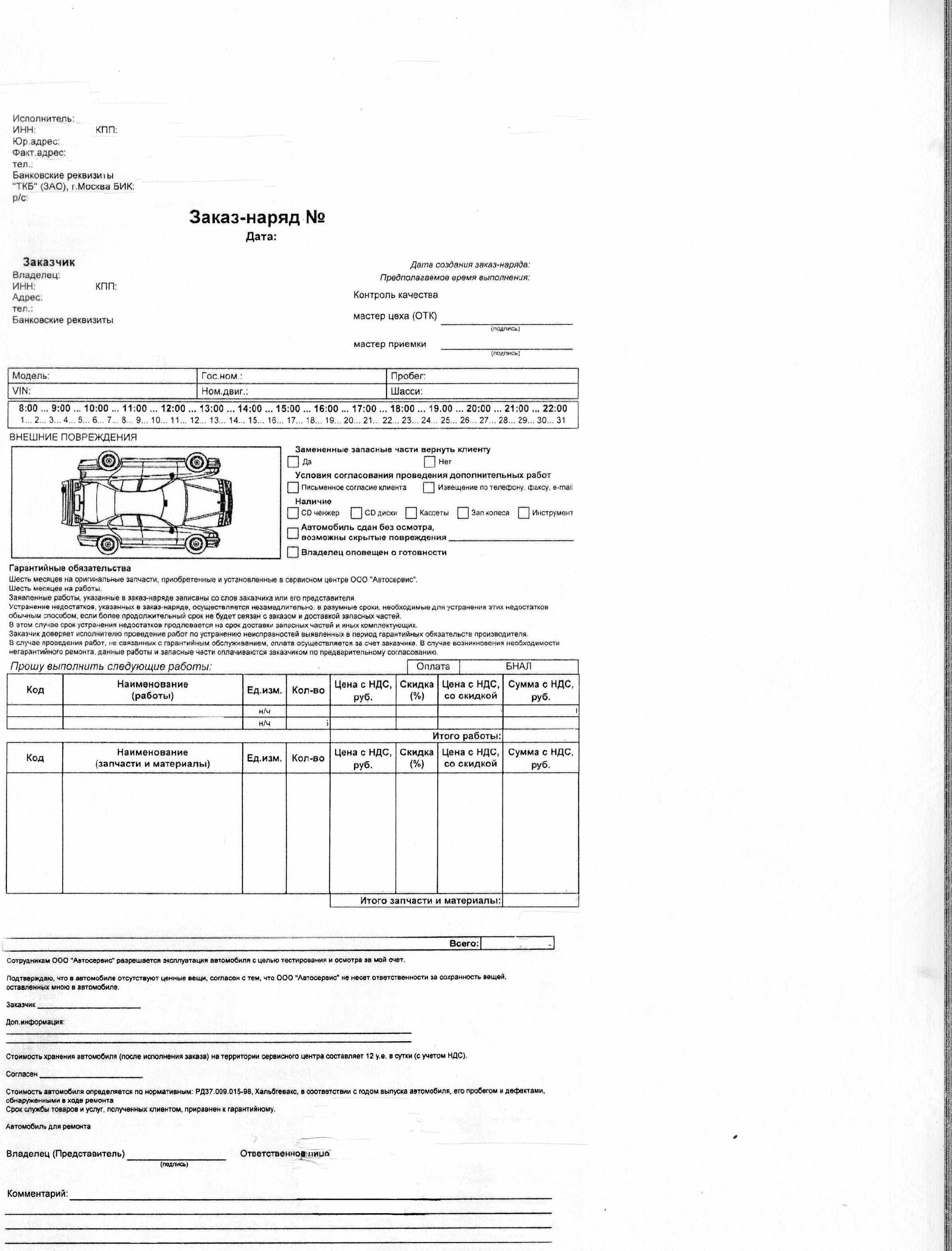 №ТКд/1_/___/___от «___»_________201_ г.Форма Заказ-нарядаПримечание: в качестве примера Формы указан следующий Заказ-нарядПриложение № 5к Договору на выполнение работ№ТКд/1_/___/___от «___»_________201_ г.Форма Акта приема-передачиПримечание: в качестве примера Формы указан следующий Акт приема-передачи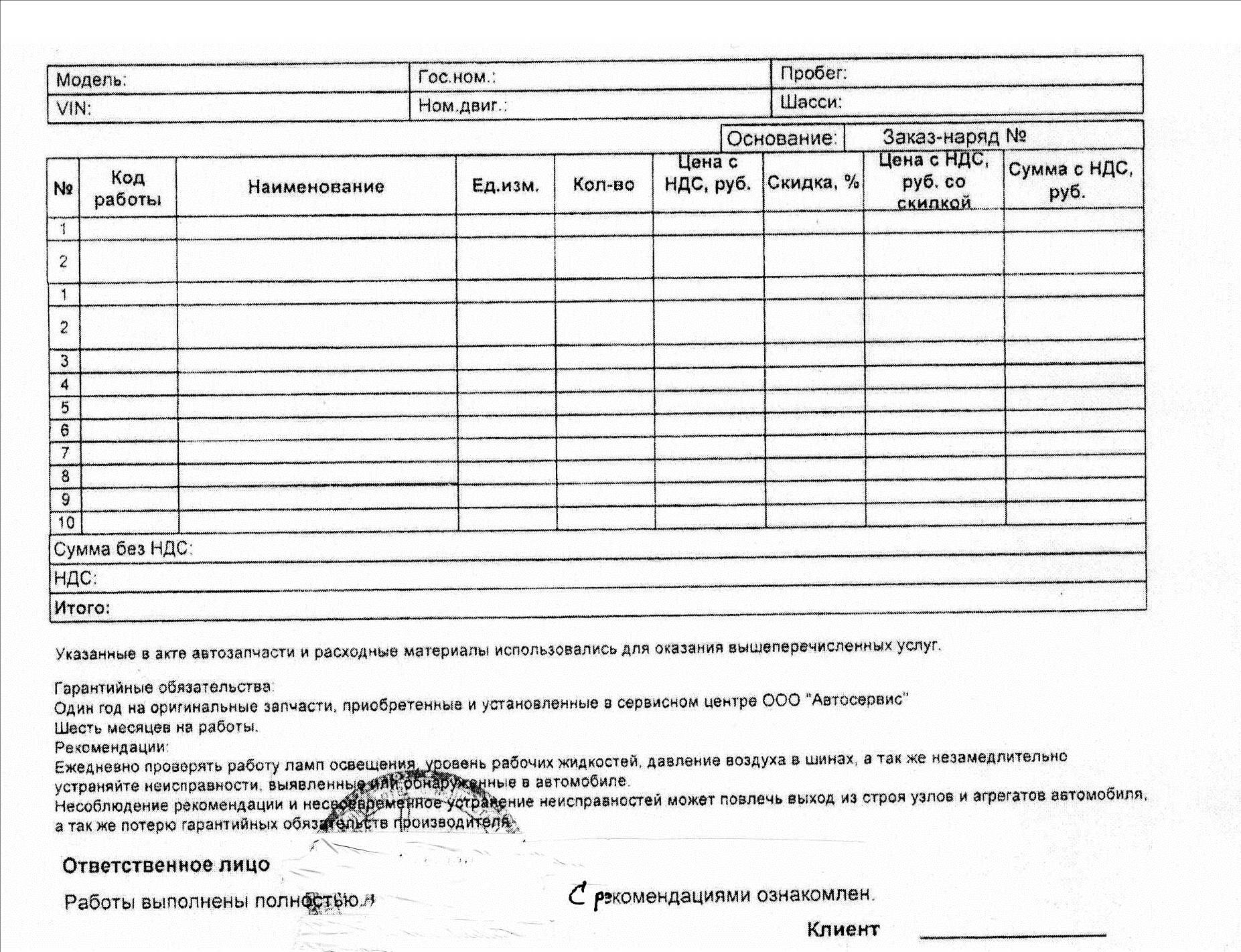 примера Формы указан следующий Акт приема-передачи 																	Приложение № 6к документации о закупкеСВЕДЕНИЯ ОБ АДМИНИСТРАТИВНОМ И ПРОИЗВОДСТВЕННОМ ПЕРСОНАЛЕ ПРЕТЕНДЕНТА(указывается персонал, который необходим для выполнения работ, оказания услуг, поставки товара, являющихся предметом Открытого конкурса)Административный персонал Производственный персонал (рабочие)Представитель, имеющий полномочия подписать заявку на участие от имени ______________________________________________________________(наименование претендента)____________________________________________________________________       Печать			(должность, подпись, ФИО)"____" _________ 201__ г.№п/пПредмет договораСрок выполнения работНачальная (максимальная) цена договора, руб.Начальная (максимальная) цена договора, руб.№п/пПредмет договораСрок выполнения работбез учета НДСс учетом НДС1Выполнение работ  по техническому обслуживанию автотранспортных средств  филиала ОАО «ТрансКонтейнер» на Забайкальской железной дороге  в 2015 году.С 1 января 2015 года  по 31 декабря 2015 года556000,00656080,00№ п/пМарка, модель авто-транспорт-ного средстваНаиме-нование (тип транспортно-го средства)Регистра-ционный знакГод изготовления транспортного средстваИнвентарный номер(в соответствии с данными бухгалтерского учета)/сетевой номерМестонахождение авто-транспортного средства1МАЗ 643008-060-010Седельный тягачЕ 374 АУ 75200742000029Чита, ул. Лазо, 1202МАЗ 643008-060-010Седельный тягачК 870 УК 752007014/04/00000038Чита, ул. Лазо, 1203МАЗ 643008-060-010Седельный тягачЕ 371 АУ 75200742000027Чита, ул. Лазо, 1204МАЗ 643008-060-010Седельный тягачК 871 УК 752007014/04/00000039Чита, ул. Лазо, 1205МАЗ 544008-060-031Седельный тягачК 872 УК 752007014/04/00000035Чита, ул. Лазо, 1206МАЗ 544008-060-031Седельный тягачЕ 356 АУ 7520074200025Чита, ул. Лазо, 1207МАЗ 544008-060-031Седельный тягач   К 869 УК 752007014/04/00000036Чита, ул. Лазо, 1208МАЗ 544008-060-031Седельный тягачЕ 358 АУ 7520074200022Чита, ул. Лазо, 1209МАЗ 544008-060-031Седельный тягачВ 339 ТО 7520074200018Чита, ул. Лазо, 12010МАЗ 544008-060-031Седельный тягачВ 342 ТО 7520074200033Чита, ул. Лазо, 12011МАЗ 544008-060-031Седельный тягачВ 337 ТО 7520074200019Чита, ул. Лазо, 12012МАЗ 544008-060-031Седельный тягачВ 739 ХВ 7520074200016Чита, ул. Лазо, 12013МАЗ 642208-026Седельный тягачЕ 263 АУ 7520054200004Чита, ул. Лазо, 12014МТМП/прицепАЕ 07-52 7520064200000Чита, ул. Лазо, 12015МТМП/прицепАЕ 07-56 7520064200006Чита, ул. Лазо, 12016МТМП/прицепАЕ 07-53 7520064200007Чита, ул. Лазо, 12017МТМП/прицепАЕ 07-58 7520064200009Чита, ул. Лазо, 12018МТМП/прицепАЕ 07-57 7520064200010Чита, ул. Лазо, 12019МТМП/прицепАЕ 07-54 7520064200011Чита, ул. Лазо, 12020МТМП/прицепАЕ 07-55 7520064200012Чита, ул. Лазо, 12021МТМП/прицепАЕ 06-37 7520064200035Чита, ул. Лазо, 12022МАЗП/прицепАЕ 07-89 7520074200049Чита, ул. Лазо, 12023МАЗП/прицепАК 01-90 752007014/04/00000048Чита, ул. Лазо, 12024МАЗП/прицепАЕ 08-95 752007014/04/00000042Чита, ул. Лазо, 12025МАЗП/прицепАЕ 06-40 7520074200050Чита, ул. Лазо, 12026МАЗП/прицепАЕ 06-39 7520074200051Чита, ул. Лазо, 12027МАЗП/прицепАЕ 07-93 7520074200048Чита, ул. Лазо, 12028МАЗП/прицепАК 01-93 752007014/04/00000050Чита, ул. Лазо, 12029МАЗП/прицепАМ 17-99 752007014/04/00000049Чита, ул. Лазо, 12030МАЗП/прицепАК 01-91 752007014/04/00000047Чита, ул. Лазо, 12031ТонарП/прицепАЕ 08-97 7520074200042Чита, ул. Лазо, 12032ТонарП/прицепАЕ 08-96 7520074200043Чита, ул. Лазо, 12033CXQ9292TJZGП/прицепАМ 21-44 752008014/04/00000061Чита, ул. Лазо, 12034CXQ9292TJZGП/прицепАМ 04-71 752008014/04/00000026Чита, ул. Лазо, 12035CXQ9292TJZGП/прицепАМ 04-67 752008014/04/00000029Чита, ул. Лазо, 12036CXQ9292TJZGП/прицепАМ 04-66 752008014/04/00000030Чита, ул. Лазо, 12037CXQ9292TJZGП/прицепАМ 04-65 752008014/04/00000031Чита, ул. Лазо, 12038CXQ9292TJZGП/прицепАМ 04-61 752008014/04/00000032Чита, ул. Лазо, 12039РК-24РП/прицепАМ 04-83 752008014/04/00000053Чита, ул. Лазо, 12040МАЗ 991900-010П/прицепАМ 04- 82 752007014/04/00000059Чита, ул. Лазо, 12041МАЗ 991900-010П/прицепАЕ 07-90 7520074200053Чита, ул. Лазо, 12042МАЗ 991900-010П/прицепАЕ 06-38 7520074200052Чита, ул. Лазо, 12043МАЗ 991900-012П/прицепАВ 02-05 802007014/02/00000228Чита, ул. Лазо, 12044МТМ 933060П/прицепАЕ 07-51 7520074200008Чита, ул. Лазо, 12045ЧМЗАП99859П/прицепнет2006014/04/00000065Чита, ул. Лазо, 12046ЧМЗАП99859П/прицепнет2006014/04/00000066Чита, ул. Лазо, 120Категория условий эксплуатацииУсловия работы автомобилейПериодичность технического обслуживания, кмПериодичность технического обслуживания, кмТО-1ТО-2IАвтомобильные дороги I, II, III технических категорий за пределами пригородной зоны на равнинной слабохолмистой и холмистой местности, имеющие цементо-бетонное и асфальтобетонное покрытие15000*30000*II1.	Автомобильные дороги I, If и III технических категорий за пределами приго-
родной зоны в гористой местности, а также в малых городах и в пригородной
зоне (во всех типах рельефа, кроме горного), имеющие цементобетонные и ас-
фальтобетонные типы покрытий.2.	Автомобильные дороги I, II и III технических категорий за пределами приго-
родной зоны (во всех типах рельефа, кроме горного), а также в малых городах и
в пригородной зоне на равнинной местности с покрытием из битумоминераль-
ных смесей.3.	Автомобильные дороги III и IV технических категорий за пределами пригород-
ной зоны, имеющие щебеночные и гравийные покрытия во всех видах рельефа,
кроме гористого и горного.1350027000III1.	Автомобильные дороги I, II и III технических категорий за пределами приго-
родной зоны, автомобильные дороги в малых городах и в пригородной зоне
(горная местность), а также в больших городах, имеющие цементобетонное и
асфальтобетонное покрытие.2.	Автомобильные дороги I, II и III технических категорий за пределами приго-
родной зоны (горная местность), автомобильные дороги в малых городах и при-
городной зоне (во всех типах рельефа, кроме равнинного), а такжешв больших
городах (во всех типах рельефа, кроме горного), имеющие щебеночное и гравий-
ное покрытие.3.	Автомобильные дороги III, IV технических категорий за пределами пригород-
ной зоны в гористой и горной местности, автомобильные дороги в пригородной
зоне и улицы малых городов, улицы больших городов (все типы рельефа, кроме
гористого и горного), имеющие щебеночное и гравийное покрытие.4.	Автомобильные дороги III, IV. V технических категорий за пределами приго-
родной зоны, автомобильные дороги в пригородной зоне и улицы малых горо-
дов, улицы больших городов (равнинная местность), имеющие покрытие из бу-
лыжного и колотого камня, а также покрытия из грунтов, обработанных вяжу-
щими материалами. Проверить и при необходимости произвести балансировку колес.Проверить шплинтовку гаек шаровых пальцев рулевых тяг, пальцев вилок тормозных камер5.	Внутризаводские автомобильные дороги с усовершенствованными покрытиями.1200024000IV1.	Улицы больших городов, имеющие покрытия из битумоминеральных смесей
(горная местность), щебеночные и гравийные покрытия (гористая и горная мест-
ность), покрытия из булыжного и колотого камня, из грунтов обработанных
вяжущими материалами (все типы рельефа, кроме равнинного).2.	Автомобильные дороги V технической категории за пределами пригородной зоны,
автомобильные дороги в пригородной зоне и улицы малых городов (равнинная
местность), имеющие грунтовое неукрепленное или укрепленное местными ма-
териалами покрытие.1050021000V1. Естественные грунтовые дороги, внутрихозяйственные дороги в сельской местности, внутри карьерные и отвальные дороги, временные подъездные пути к различного рода строительным объектам и местам добычи песка, глины, камня и т.п. в периоды, когда там возможно движение.№МодельТрудоемкость, чел-ч.Трудоемкость, чел-ч.Трудоемкость, чел-ч.Трудоемкость, чел-ч.Трудоемкость, чел-ч.Трудоемкость, чел-ч.Трудоемкость, чел-ч.Трудоемкость, чел-ч.Трудоемкость, чел-ч.Трудоемкость, чел-ч.Трудоемкость, чел-ч.п/па/мЕТОТО-1000ТО-5000ТО-12TO-14ТО-1ТО-22TO-24ТО-28TO-2Доп. осенью1МАЗ 544008-060-0310,988,464,832,34--7,368,313,35-4,282МАЗ 642208-0260,988,464,832,55--7,669,663,35-5,123МАЗ 643008-060-0100,988,464,832,14--7,289,303,35-5,12№ п/нОперацииНаименование операцииМодель автомобиля  МАЗ:Модель автомобиля  МАЗ:Модель автомобиля  МАЗ:Модель автомобиля  МАЗ:Модель автомобиля  МАЗ:Модель автомобиля  МАЗ:544008-060-031642208-026643008-060-010Двигатель Двигатель Двигатель Двигатель Двигатель Двигатель Двигатель Двигатель Двигатель 1Проверить:• крепление гаек турбокомпрессоров, болтов и гаек крепления коллекторов и патрубков системы впуска и выпуска (при холодном двигателе);5,55,55,52• состояние клапана пылесборника;9,09,09,03 .Слить:• отстой из фильтров тонкой очистки топлива.1,31,31,3Трудоемкость, чел.мин:Трудоемкость, чел.мин:Трудоемкость, чел.мин:15,815,815,84Проверить:• сопротивление воздушного фильтра (через каждые 250 часов или 3 месяца);------5• воздушный компрессор тормозной системы (через каждые 250 часов или 3 месяца);-----6• теплообменник охладителя наддувочного воздуха (через каждые 250 часов или 3 месяца);------7• шланги радиатора (через каждые 250 часов или 3 месяца).Трудоемкость, чел.мин:Трудоемкость, чел.мин:Трудоемкость, чел.мин:30,030,030,0АвтомобильАвтомобильАвтомобильАвтомобильАвтомобильАвтомобильАвтомобильАвтомобильАвтомобиль8Вымыть:• автомобиль:32,032,032,09Закрепить:• первую поперечину к лонжеронам   рамы и кронштейны передней подвески кабины к первой поперечине;2,02,02,010• заднюю поперечину рамы к лонжеронам;12,012,012,011• гайки колес;8,08,012,012• тормозные камеры.3,13,14,713Отрегулировать:• ход штоков тормозных камер (при необходимости).6,26,29,314Проверить:• целостность прядей страховочного троса (самосвал);-1,01,0№ и/иОперацияНаименование операцииМодель автомобиля  МАЗ:Модель автомобиля  МАЗ:Модель автомобиля  МАЗ:Модель автомобиля  МАЗ:Модель автомобиля  МАЗ:Модель автомобиля  МАЗ:544008-060-031642208-026643008-060-01015Проверить:• герметичность и состояние трубопроводов и узлов механизма подъема платформы (самосвал).-2,02,016Продуть:• гофрированные пластины теплообменника охладителя наддувочного воздуха (ТОНВ) сжатым воздухом.2,52,52,517Промыть:• масляный фильтр сливной магистрали механизма подъема платформы (самосвал).-17,017,018Очистить:• от грязи сапуны (предохранительные клапаны) КП и мостов.3,53,55,019Довести до нормы:• уровень электролита в аккумуляторных батареях;6,86,86,820• уровень масла в бачке насоса гидроусилителя руля;0,70,70,721• уровень масла в бачке гидроподъемника кабины;2,42,42,422• уровень масла в гидросистеме механизма подъема платформы (самосвал).-2,02,023Смазать:• шкворни поворотных кулаков передней оси;10,110,110,124• шарниры рулевых тяг (при наличии масленок);1,61,61,625• регулировочные рычаги тормозных механизмов;2,32,33,526• втулки валов разжимных кулаков;2,32,33,527• оси передних опор кабины;1,21,21,228• оси крепления гидроцилиндра (самосвал);-2,22,229• оси опрокидывания платформы (самосвал);-2,22,230• зев фиксатора платформы (самосвал) (авт.МАЗ с платформой овального типа);-1,21,231• седелыю-сцепное устройство и опорную поверхность седла (седельный тягач).---96,7124,3136,9Трудоемкость, чел-ч:Трудоемкость, чел-ч:1,882,342,55ОперацияНаименование операцииМодель автомобиля   МАЗ:Модель автомобиля   МАЗ:Модель автомобиля   МАЗ:Модель автомобиля   МАЗ:Модель автомобиля   МАЗ:Модель автомобиля   МАЗ:Модель автомобиля   МАЗ:544008-060-031642208-026643008-060-010Двигатель Двигатель Двигатель Двигатель Двигатель Двигатель Двигатель Двигатель Двигатель Двигатель Двигатель Проверить:• герметичность системы питания двигателя воздухом;18,618,618,6• наличие люфта и неисправностей в приводе ТНВД (кроме двигателей с системой подачи топлива Common Rail);2,52,52,5• состояние и крепление жгутов проводов и штекерных разъем  ЭСУД;9,69,69,6• и при необходимости отрегулировать зазор в электромагнитной муфте привода вентилятора;3,33,33,3Закрепить:• передние, задние и поддерживающую опоры силового агрегата.8,58,58,5Заменить:• масло в системе смазки двигателя;17,417,417,4• фильтрующий элемент масляного фильтра (при замене масла в двигателе);14,014,014,0• фильтрующий элемент фильтра тонкой очистки топлива (при замене масла в двигателе)9,39,39,3• фильтрующий элемент фильтра грубой очистки топлива (при замене масла в двигателе);14,814,814,8Отрегулировать:• натяжение ремня привода генератора и водяного насоса;0,70,70,7• тепловые зазоры клапанов механизма газораспределения, предварительно проверив затяжку болтов головок цилиндров и гаек стоек коромысел.53,053,053,0151,7151,7151,7АвтомобильАвтомобильАвтомобильАвтомобильАвтомобильАвтомобильАвтомобильАвтомобильАвтомобильАвтомобильСцепление, КОМ, карданная передачаСцепление, КОМ, карданная передачаСцепление, КОМ, карданная передачаСцепление, КОМ, карданная передачаСцепление, КОМ, карданная передачаСцепление, КОМ, карданная передачаСцепление, КОМ, карданная передачаСцепление, КОМ, карданная передачаСцепление, КОМ, карданная передачаСцепление, КОМ, карданная передачаЗакрепить:• пневмогидравлический усилитель сцепления;0,60,60,6• коробку отбора мощности (при наличии);-1,41,4• фланцы карданного вала.8,68,68,6п/пОперацииНаименование операцииМодель автомобили  МАЗ:Модель автомобили  МАЗ:Модель автомобили  МАЗ:Модель автомобили  МАЗ:Модель автомобили  МАЗ:Модель автомобили  МАЗ:544008-060-031642208-026643008-060-010Ведущие мосты, передняя осьВедущие мосты, передняя осьВедущие мосты, передняя осьВедущие мосты, передняя осьВедущие мосты, передняя осьВедущие мосты, передняя осьВедущие мосты, передняя осьВедущие мосты, передняя осьПроверить• состояние подшипников шкворневых соединений;15,115,115,116Отрегулировать• подшипники ступиц передних колес.8,88,88,8Подвеска, рама, колесаПодвеска, рама, колесаПодвеска, рама, колесаПодвеска, рама, колесаПодвеска, рама, колесаПодвеска, рама, колесаПодвеска, рама, колесаПодвеска, рама, колесаПодвеска, рама, колеса17Закрепить• стремянки передних и задних рессор;9,69,69,618- стяжные болты проушин передних кронштейнов рессор;2,82,81,419• стяжные болты задних кронштейнов рессор;2,82,81,420• гайки и болты стоек стабилизаторов поперечной устойчивости;3,23,23,221• реактивные штанги и кронштейны реактивных штанг;--15,622• гайки запасного колеса;5,05,05,023• держатель запасного колеса;5,05,05,024• кронштейны и стяжные болты соединения надрамника с рамой (самосвал);-10,010,025• гайки и болты кронштейнов, подставу, упор седла и седельное устройство (седельный тягач).---Рулевое управлениеРулевое управлениеРулевое управлениеРулевое управлениеРулевое управлениеРулевое управлениеРулевое управлениеРулевое управлениеРулевое управление26Проверить• шплинтовку гаек шаровых пальцев рулевых тяг, рычагов поворотных кулаков (внешним осмотром);3,53,53,527• крепление сошки рулевого механизма;2,02,02,028• зазор в шарнирах рулевых тяг;2,92,92,929• зазор в шарнирах карданного вала рулевого управления;1,51,51,530• свободный ход рулевого колеса.5,05,05,031Отрегулировать• схождение управляемых колес.48,348,348,3Тормозная системаТормозная системаТормозная системаТормозная системаТормозная системаТормозная системаТормозная системаТормозная системаТормозная система32Проверить• работоспособность пневмопривода тормозных систем манометрами по контрольным выводам;23,223,223,233• шплинтовку пальцев штоков тормозных камер;0,70,71,134Закрепить• кронштейны тормозных камер.3,23,24,7№ п/пОперацииНаименование операцииМодель автомобиля  МАЗ:Модель автомобиля  МАЗ:Модель автомобиля  МАЗ:Модель автомобиля  МАЗ:Модель автомобиля  МАЗ:Модель автомобиля  МАЗ:544008-060-031642208-026643008-060-010ЭлектрооборудованиеЭлектрооборудованиеЭлектрооборудованиеЭлектрооборудованиеЭлектрооборудованиеЭлектрооборудованиеЭлектрооборудованиеЭлектрооборудованиеЭлектрооборудование35Проверить:• состояние предохранителей;7,27,27,236• состояние электропроводки (надежность закрепления проводов скобами, отсутствие провисания, потертостей, налипания комьев грязи или льда);3,53,53,537• состояние и надежность крепления соединительных колодок выключателя аккумуляторных батарей, привода спидометра, передних и задних фонарей, пучков проводов передних и задних фонарей, выключателей контрольных ламп блокировки межосевого и межколесного дифференциалов.6,96,96,938Закрепить:• стартер;0,60,60,639• электропровода к выводам АКБ, генератора, стартера.7,87,87,840Отрегулировать:• направление светового потока фар.7,07,07,0Кабина, платформаКабина, платформаКабина, платформаКабина, платформаКабина, платформаКабина, платформаКабина, платформаКабина, платформаКабина, платформа41Проверить:• состояние и действие запорного устройства и ограничителя механизма подъема и опускания кабины;3,03,03,042• состояние и действие стеклоподъемников дверей кабины;8,18,18,143• состояние и действие замков дверей;3,03,03,044• состояние сидений;3,43,43,445• состояние платформы (самосвал);-2,82,846• стрелу прогиба страховочного троса (самосвал);-2,42,447• состояние и действие крана управления (гидрораспредели-теля) и клапана ограничения подъема платформы (самосвал).-10,210,248Закрепить:• рессоры задних опор кабины;2,42,42,449• оси опор рычагов торсионов;2,82,82,850• задние кронштейны и стяжные болты надрамника (самосвал).-6,06,0№ппОперацииНаименование операцииМодель автомобили  МАЗ:Модель автомобили  МАЗ:Модель автомобили  МАЗ:Модель автомобили  МАЗ:Модель автомобили  МАЗ:Модель автомобили  МАЗ:544008-060-031642208-026643008-060-010( смазочно-очистительпые и заправочные работы( смазочно-очистительпые и заправочные работы( смазочно-очистительпые и заправочные работы( смазочно-очистительпые и заправочные работы( смазочно-очистительпые и заправочные работы( смазочно-очистительпые и заправочные работы( смазочно-очистительпые и заправочные работы( смазочно-очистительпые и заправочные работы( смазочно-очистительпые и заправочные работы51Довести до нормы:• плотность электролита в аккумуляторных батареях;21,021,021,052• уровень жидкости в бачке главного цилиндра привода сцепления;4,24,24,253• уровень масла в картере КП;2,82,82,854• уровень масла в картерах ведущих мостов.4,94,99,855Смазать:• шарниры, шлипевые соединения карданных валов, подшипник промежуточной опоры;9,09,09,056• пальцы передних рессор и пальцы задних рессор (авт. типа 4x2);2.42,41,257• тягово-сцепное устройство (общего назначения, самосвал);1,01,01,058• выводы аккумуляторных батарей.4,04,04,0256,80289,60308,00Трудоемкость, чел'ч:Трудоемкость, чел'ч:автомобиль  МАЗ6,817,367,66№ п/пНаименование п/пСодержание 1.Предмет Открытого конкурса.Открытый конкурс ОКэ/010/НКПЗаб/0051  на право заключения договора на текущий ремонт и обслуживание грузового автотранспорта на агентстве контейнерных перевозок ст. Чита в 2015 году. 2.Организатор Открытого конкурса, адрес, контактные лица и представители ЗаказчикаОрганизатором является ОАО «ТрансКонтейнер». Функции Организатора выполняет:Постоянная рабочая группа Конкурсной комиссии филиала ОАО «ТрансКонтейнер» на Забайкальской железной дороге Адрес: Забайкальский край, г. Чита,  ул. Анохина, 91Контактное лицо Заказчика: Говша Дмитрий Владимирович, тел./факс 8(3022)220025, электронный адрес GovshaDV@trcont.org.mpsКонтактное лицо Организатора: Говша Дмитрий Владимирович, тел./факс 8(3022)220025, электронный адрес GovshaDV@trcont.ru. 3.Дата опубликования извещения о проведении Открытого конкурса« 16 » ноября  2014 г.4.Средства массовой информации (СМИ), используемые в целях информационного обеспечения проведения процедуры Открытого конкурсаИзвещение о проведении Открытого конкурса, изменения к извещению, настоящая документация, протоколы, оформляемые в ходе проведения Открытого конкурса, вносимые в них изменения и дополнения и иные сведения, обязательность публикации которых предусмотрена  Положением о закупках и законодательством Российской Федерации публикуется (размещается) в информационно-телекоммуникационной сети «Интернет» на сайте ОАО «ТрансКонтейнер» (http://www.trcont.ru) и, в предусмотренных законодательством Российской Федерации случаях, в единой информационной системе в сфере закупок товаров, работ, услуг для обеспечения государственных и муниципальных нужд на официальном сайте для размещения информации о размещении заказов на поставку товаров, выполнение работ, оказание услуг (www.zakupki.gov.ru).В случае возникновения технических и иных неполадок при работе на официальном сайте (www.zakupki.gov.ru), блокирующих доступ к данному сайту в течение более чем одного рабочего дня, информация, подлежащая размещению на официальном сайте (www.zakupki.gov.ru),  размещается на сайте ОАО «ТрансКонтейнер» с последующим размещением такой информации на официальном сайте (www.zakupki.gov.ru) в течение одного рабочего дня со дня устранения технических или иных неполадок, блокирующих доступ к официальному сайту (www.zakupki.gov.ru), и считается размещенной в установленном порядке.При проведении открытого конкурса в электронной форме с применением ЭТП вся информация предусмотренная в данном пункте Информационной карты публикуется (подписывается) в электронной форме с использованием функционала и в соответствии с регламентом выбранной ЭТП, с применением соответствующего программно-аппаратного комплекса, обеспечивающего проведение процедур закупки с использованием сети «Интернет», размещаемого на сайте оператора торгов  http://otc.ru/tender.Электронной торговой площадкой используемой для  проведения торгов в электронном виде является ОТС-тендер (http://otc.ru/tender ). Контактная информация: Юридический адрес: 119049, г. Москва, 4-ый Добрынинский пер., д. 8. Почтовый адрес: 119049, г. Москва, 4-ый Добрынинский пер., д. 8 (БЦ "Добрыня", 9 этаж). Тел. 8(495)705-90-31 многоканальный телефон 8-800-77-55-800 (бесплатный звонок по России). Факс 8(495) 733-95-19. E-mail: info@otc-tender.ru.5.Начальная (максимальная) цена договора/ цена лотаНачальная (максимальная) цена договора составляет 556 000(пятьсот пятьдесят шесть тысяч) рублей с учетом всех налогов (кроме НДС), стоимости материалов, затрат связанных с их доставкой на объект, хранением, погрузочно-разгрузочными работами, по выполнению всех установленных таможенных процедур.6.Место, дата начала и окончания подачи ЗаявокЗаявки принимаются по рабочим дням с 10 часов 00 минут до 12 часов 00 минут и с 14 часов 00 минут до 17 часов 00 минут (в пятницу и предпраздничные дни до 16 часов 00 минут)  местного времени с даты, указанной в пункте 3 Информационной карты до «08» декабря 2014 г. по адресу, указанному в пункте 2 настоящей Информационной карты.7.Срок действия Заявки	Не менее 60 дней.8. Рассмотрение оценка и сопоставление ЗаявокОценка и сопоставление Заявок состоится 
«09» декабря  2014 г. в 14 часов 00 минут местного времени по адресу, указанному в пункте 2 настоящей Информационной карты.9.Конкурсная комиссияРешение об итогах Открытого конкурса принимается Конкурсной комиссией филиала ОАО «ТрансКонтейнер» на Забайкальской железной дороге. Адрес: 672000, Чита, ул. Анохина,д.91, корп. 210.Подведение итоговПодведение итогов состоится «09» декабря 2014 г. в 15 часов 00 минут местного времени по адресу, указанному в пункте 9 Информационной карты11.Условия оплаты за товар, выполнение работ, оказание услугОплата  в течение 30 дней с даты подписания сторонами акта выполненных работ и получения от Поставщика счет-фактуры.12.Количество лотов Один лот13.Срок и место поставки товара, выполнения  работ, оказания услугСрок выполнения услуг: 2015 годМесто выполнения работ, оказания услуг, поставки товара и т.д.: Забайкальский край, г. Чита.14.Состав и количество (объем) товара, работ, услугСогласно пункта 4,  раздела 4 настоящей документации.15.Официальный язык Русский язык 16.Валюта Открытого конкурса Рубли РФ17.Требования, предъявляемые к претендентам и Заявке на участие в Открытом конкурсе 1. Помимо указанных в пунктах 2.1 и 2.2 настоящей документации о закупке требований к претенденту, участнику предъявляются следующие требования: - отсутствие за последние три года просроченной задолженности перед ОАО «ТрансКонтейнер», фактов невыполнения обязательств перед ОАО «ТрансКонтейнер» и причинения вреда имуществу ОАО «ТрансКонтейнер».2.  Претендент, помимо документов, указанных в пункте 2.3 настоящей документации о закупке, в составе Заявки должен предоставить следующие документы заверенные подписью и печатью претендента:- в случае если претендент, участник не является плательщиком НДС, документ, подтверждающий его право на освобождение от уплаты НДС, с указанием положения Налогового кодекса Российской Федерации, являющегося основанием для освобождения;- заявление претендента о неприостановлении его деятельности в порядке, предусмотренном Кодексом Российской Федерации об административных правонарушениях, на день подачи Заявки на участие в Открытом конкурсе;- письменное заявление претендента об отсутствии возбужденного в отношении него дела о несостоятельности (банкротстве) на дату подачи Заявки на участие в Открытом конкурсе, представленное на бланке претендента и подписанное уполномоченным лицом.- информация о функциональных и качественных характеристиках (потребительских свойствах) товара- копии учредительных документов, составленных и заверенных в соответствии с законодательством государства регистрации претендента (для юридического лица), копии документов, удостоверяющих личность (для физических лиц). Допускается заверение документов уполномоченным должностным лицом претендента со скреплением его подписи печатью претендента;- справку об исполнении претендентом обязанности по уплате налогов, сборов, пеней и штрафов, выданную не ранее 30 дней до размещения извещения о проведении Открытого конкурса налоговыми органами по форме, утвержденной Приказом ФНС России от 21 июля 2014 года №  ММВ-7-8/378@ (оригинал, либо нотариально заверенная копия) (предоставляет каждое юридическое и/или физическое лицо, выступающее на стороне одного претендента- решение или копию решения об одобрении сделки, планируемой к заключению в результате Открытого конкурса, если такое одобрение требуется в соответствии с законодательством Российской Федерации или учредительными документами претендента (об одобрении крупной сделки, сделки, в совершении которой имеется заинтересованность, и др.). В случае если получение указанного решения до истечения срока подачи Заявок для претендента на участие в Открытом конкурсе невозможно в силу необходимости соблюдения установленного законодательством и учредительными документами претендента порядка созыва заседания органа, к компетенции которого относится вопрос об одобрении или о совершении соответствующих сделок, претендент обязан представить письмо, содержащее обязательство в случае признания его победителем Открытого конкурса представить вышеуказанное решение до момента заключения договора.- сведения о своих владельцах, включая конечных бенефициаров, с приложением подтверждающих документов, а также согласие (одобрение) контролирующих органов, органов управления претендента на совершение сделки или подтверждение уведомления соответствующих органов о совершении сделки в случаях, когда такое согласие (одобрение) или уведомление предусмотрено законодательством Российской Федерации.- действующие лицензии, сертификации, разрешения, допуски, если деятельность, которую осуществляет претендент, подлежит в соответствии с законодательством Российской Федерации лицензированию, сертификации или предусматривает получение разрешений, допусков к выполнению работ, оказанию услуг, поставке товаров и т.д. (нотариально заверенные копии).- документ по форме приложения № 4 к настоящей документации о закупке о наличии опыта выполнения работ, оказания услуг, поставки товара и т.д. по предмету Открытого конкурса.18.Особенности предоставления документов иностранными участниками Особенности не предусмотрены.19.Критерии оценки Заявок на участие в Открытом конкурсе и коэффициент их значимости20.Особенности заключения договора1. Цена по договору, заключаемому по результатам проведения настоящего Открытого конкурса, в процессе исполнения договора  не может быть увеличена без проведения дополнительных конкурсных процедур. 2. Победитель вправе направить Заказчику предложения по внесению изменений в договор, размещенный в составе настоящей документации о закупке (приложение № 5), до момента его подписания победителем. Указанные предложения должны быть получены Заказчиком в двухсуточный срок с момента получения участником, признанного по итогам конкурса победителем, соответствующего уведомления от Заказчика.  Изменения могут касаться только положений договора, которые не были одним из оценочных критериев для выбора победителя, указанных в пункте 19 Информационной карты настоящей документации о закупке.Внесение изменений в договор по предложениям победителя является правом Заказчика и осуществляется по усмотрениюЗаказчика.Победитель не имеет права отказаться от заключения договора, если его предложения по внесению в договор изменений не были согласованы Заказчиком.21.Привлечение субподрядчиков, соисполнителейНе допускается22.Обеспечение исполнения договораНе предусмотрено23.Обеспечение заявкиНе предусмотрено№ п/пНаименование, работ, услугЦена за 1 нормочас, в руб., без учета НДСКоличество поставляемых, работ, услугЦена за весь закупаемый объем работ, услуг в руб., без учета НДС Условия и порядок расчетов за поставку работ, услугСрок выполнения работ, оказания услуг,  месГарантий-ный срок, мес12345678Итого:Итого:---№№Дата и номер договора (рекомендуется копия договора)Предмет договора (указываются только договоры по предмету, аналогичному предмету конкурса с указанием количества поставляемого товара, работ, услуг)Наименование Заказчика                        Заказчик:________    ______________(подпись)                    (Ф.И.О.)                                                                       Исполнитель:________    ______________(подпись)                        (Ф.И.О.)                                                                         Фамилия, имя, отчествоПаспортные данныеДата и номер доверенности№ п/пМарка, модель авто-транспорт-ного средстваНаиме-нование (тип транспортно-го средства)Регистра-ционный знакГод изготовления транспортного средстваИнвентарный номер(в соответствии с данными бухгалтерского учета)/сетевой номерМестонахождение авто-транспортного средства1МАЗ 643008-060-010Седельный тягачЕ 374 АУ 75200742000029Чита, ул. Лазо, 1202МАЗ 643008-060-010Седельный тягачК 870 УК 752007014/04/00000038Чита, ул. Лазо, 1203МАЗ 643008-060-010Седельный тягачЕ 371 АУ 75200742000027Чита, ул. Лазо, 1204МАЗ 643008-060-010Седельный тягачК 871 УК 752007014/04/00000039Чита, ул. Лазо, 1205МАЗ 544008-060-031Седельный тягачК 872 УК 752007014/04/00000035Чита, ул. Лазо, 1206МАЗ 544008-060-031Седельный тягачЕ 356 АУ 7520074200025Чита, ул. Лазо, 1207МАЗ 544008-060-031Седельный тягач   К 869 УК 752007014/04/00000036Чита, ул. Лазо, 1208МАЗ 544008-060-031Седельный тягачЕ 358 АУ 7520074200022Чита, ул. Лазо, 1209МАЗ 544008-060-031Седельный тягачВ 339 ТО 7520074200018Чита, ул. Лазо, 12010МАЗ 544008-060-031Седельный тягачВ 342 ТО 7520074200033Чита, ул. Лазо, 12011МАЗ 544008-060-031Седельный тягачВ 337 ТО 7520074200019Чита, ул. Лазо, 12012МАЗ 544008-060-031Седельный тягачВ 739 ХВ 7520074200016Чита, ул. Лазо, 12013МАЗ 642208-026Седельный тягачЕ 263 АУ 7520054200004Чита, ул. Лазо, 12014МТМП/прицепАЕ 07-52 7520064200000Чита, ул. Лазо, 12015МТМП/прицепАЕ 07-56 7520064200006Чита, ул. Лазо, 12016МТМП/прицепАЕ 07-53 7520064200007Чита, ул. Лазо, 12017МТМП/прицепАЕ 07-58 7520064200009Чита, ул. Лазо, 12018МТМП/прицепАЕ 07-57 7520064200010Чита, ул. Лазо, 12019МТМП/прицепАЕ 07-54 7520064200011Чита, ул. Лазо, 12020МТМП/прицепАЕ 07-55 7520064200012Чита, ул. Лазо, 12021МТМП/прицепАЕ 06-37 7520064200035Чита, ул. Лазо, 12022МАЗП/прицепАЕ 07-89 7520074200049Чита, ул. Лазо, 12023МАЗП/прицепАК 01-90 752007014/04/00000048Чита, ул. Лазо, 12024МАЗП/прицепАЕ 08-95 752007014/04/00000042Чита, ул. Лазо, 12025МАЗП/прицепАЕ 06-40 7520074200050Чита, ул. Лазо, 12026МАЗП/прицепАЕ 06-39 7520074200051Чита, ул. Лазо, 12027МАЗП/прицепАЕ 07-93 7520074200048Чита, ул. Лазо, 12028МАЗП/прицепАК 01-93 752007014/04/00000050Чита, ул. Лазо, 12029МАЗП/прицепАМ 17-99 752007014/04/00000049Чита, ул. Лазо, 12030МАЗП/прицепАК 01-91 752007014/04/00000047Чита, ул. Лазо, 12031ТонарП/прицепАЕ 08-97 7520074200042Чита, ул. Лазо, 12032ТонарП/прицепАЕ 08-96 7520074200043Чита, ул. Лазо, 12033CXQ9292TJZGП/прицепАМ 21-44 752008014/04/00000061Чита, ул. Лазо, 12034CXQ9292TJZGП/прицепАМ 04-71 752008014/04/00000026Чита, ул. Лазо, 12035CXQ9292TJZGП/прицепАМ 04-67 752008014/04/00000029Чита, ул. Лазо, 12036CXQ9292TJZGП/прицепАМ 04-66 752008014/04/00000030Чита, ул. Лазо, 12037CXQ9292TJZGП/прицепАМ 04-65 752008014/04/00000031Чита, ул. Лазо, 12038CXQ9292TJZGП/прицепАМ 04-61 752008014/04/00000032Чита, ул. Лазо, 12039РК-24РП/прицепАМ 04-83 752008014/04/00000053Чита, ул. Лазо, 12040МАЗ 991900-010П/прицепАМ 04- 82 752007014/04/00000059Чита, ул. Лазо, 12041МАЗ 991900-010П/прицепАЕ 07-90 7520074200053Чита, ул. Лазо, 12042МАЗ 991900-010П/прицепАЕ 06-38 7520074200052Чита, ул. Лазо, 12043МАЗ 991900-012П/прицепАВ 02-05 802007014/02/00000228Чита, ул. Лазо, 12044МТМ 933060П/прицепАЕ 07-51 7520074200008Чита, ул. Лазо, 12045ЧМЗАП99859П/прицепнет2006014/04/00000065Чита, ул. Лазо, 12046ЧМЗАП99859П/прицепнет2006014/04/00000066Чита, ул. Лазо, 120Заказчик:________    ______________(подпись)                    (Ф.И.О.)                                                                       Исполнитель:________    ______________(подпись)                        (Ф.И.О.)                                                                         №№Наименование Работ/запасных частейЕд.изм.Объем Работ/кол-воЦена выполненных Работ/запасных частей,руб., за 1 ед. с НДС 18%Стоимость выполненных Работ/запасных частей, руб., с НДС 18%Срок начала РаботСрок окончания РаботЗаказчик:________    ______________(подпись)                    (Ф.И.О.)                                                                       Исполнитель:________    ______________(подпись)                        (Ф.И.О.)                                                                         Заказчик:________    ______________(подпись)                    (Ф.И.О.)                                                                       Исполнитель:________    ______________(подпись)                        (Ф.И.О.)                                                                         Заказчик:________    ______________(подпись)                    (Ф.И.О.)                                                                       Исполнитель:________    ______________(подпись)                        (Ф.И.О.)                                                                         № п/пЗанимаемая должностьФ.И.О.Образование и специальностьСтаж работы по профилю занимаемой должности12…№ п/пСпециальностьпо каждому рабочемуРазряд, квалификацияСтаж работы по специальности12…